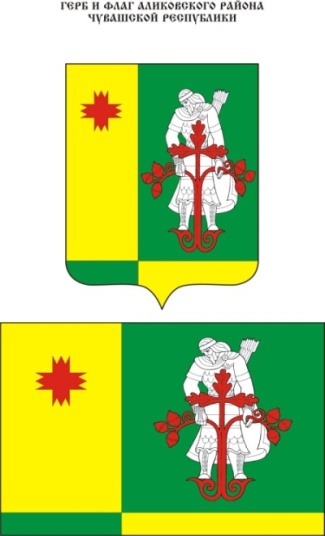 Муниципальная  газета Аликовского   района  Чувашской Республики  ________________________________________________________________Постановление администрации Аликовского района Чувашской Республики от 11.10.2018г. №1120 «Об отмене особого противопожарного режима на территории Аликовского района»В связи со стабилизацией пожарной обстановки, снижением опасности возникновения природных пожаров на территории Аликовского района Чувашской Республики, руководствуясь Федеральным законом «О пожарной безопасности», Законом Чувашской Республики «О пожарной безопасности в Чувашской Республике», администрация Аликовского района      п о с т а н о в л я е т:1. Отменить с 11 октября 2018 г. особый противопожарный режим на территории Аликовского района Чувашской Республики, установленный постановлением администрации Аликовского района от 18 апреля 2018 г. № 498 «Об установлении на территории Аликовского района особого противопожарного режима».2. Рекомендовать главам сельских поселений в Аликовском районе отменить на соответствующих территориях особый противопожарный режим. 3.  Признать утратившим силу постановление администрации Аликовского района от 18 апреля 2018 г. № 498 «Об установлении на территории Аликовского района особого противопожарного режима».Глава администрацииАликовского района            А.Н. КуликовПостановление администрации Аликовского района Чувашской Республики от 12.10.2018г. №1121 «Об обеспечении безопасности людей на водных объектах Аликовского района в осенне-зимний период 2018/2019 года»В соответствии с федеральными законами от 21 декабря 1994 г. № 68-ФЗ «О защите населения и территорий от чрезвычайных ситуаций природного и техногенного характера» и от 6 октября 2003 г. № 131-ФЗ «Об общих принципах организации местного самоуправления в Российской Федерации», постановлением Кабинета Министров Чувашской Республики от 26 мая 2006 г. № 139 «Об утверждении Правил охраны жизни людей на воде в Чувашской Республике», указанием Кабинета Министров Чувашской Республики от 12.09.2018 г. № 16 «Об обеспечении безопасности людей на водных объектах Чувашской Республики в осенне-зимний период 2018/2019 года» и в целях обеспечения безопасности людей на водных объектах Аликовского района в осенне-зимний период 2018/2019 года, администрация района    п о с т а н о в л я е т:  Рекомендовать главам сельских поселений:    1.1. Разработать и принять в установленном порядке нормативные правовые    акты, направленные на обеспечение безопасности и охрану жизни людей на воде, планы мероприятий по обеспечению безопасности людей на водных объектах, охране  их жизни и здоровья в осенне-зимний период 2018/2019года;1.2. Предусмотреть при формировании бюджетов поселений финансирование мероприятий по обеспечению безопасности людей на водных объектах;1.3. Выявлять и брать на учет места неорганизованных переправ; 1.4. Определить на подведомственных территориях потенциальные опасные участки водоемов и обозначить их соответствующими знаками;1.5. Установить в местах возможного съезда на лед автотранспорта (а также опасных для пешеходов) запрещающие знаки и провести работы по их обваловке и завалу;1.6. Принять меры по сооружению купелей для любителей зимнего плавания на водоемах с учетом их безопасного оборудования и организации дежурства соответствующих служб, особенно в дни празднования Крещения Господня;Провести профилактические мероприятия по тематике «Осторожно, тонкий лед!», организовать встречи по данному направлению в образовательных учреждениях, разместить в средствах массовой информации информационные материалы по данной тематике; Организовать регулярные выступления в средствах массовой информации по доведению Правил поведения населения на водоемах.2. Отделу образования, социального развития,  молодежной политики и спорта администрации района организовать в общеобразовательных учреждениях района выступления должностных лиц перед учащимися, педагогическими коллективами, родителями с проведением занятий и инструктажей по правилам поведения на льду, особенно в период образования ледостава и оттепели, оказания помощи при переохлаждениях и травмах.3. Контроль за исполнением настоящего постановления возложить на сектор специальных программ и по делам ГО и ЧС администрации района.Глава администрацииАликовского района                А.Н. КуликовПостановление администрации Аликовского района Чувашской Республики от 12.10.2018г. №1122 «Об утверждении состава комиссии по соблюдению требований к служебному поведению муниципальных служащих администрации Аликовского района, муниципальных служащих администраций сельских поселений Аликовского района и урегулированию конфликта интересов»Администрация Аликовского района Чувашской Республики п о с т а н о в л я е т:Утвердить комиссию по соблюдению требований к служебному поведению муниципальных служащих администрации Аликовского района, муниципальных служащих администраций сельских поселений Аликовского района и  урегулированию конфликта интересов в следующем составе:Никитина Л.М. – первый заместитель главы администрации района – начальник управления экономики, сельского хозяйства, строительства и развития общественной инфраструктуры администрации Аликовского района, председатель комиссии.Васильев В.С. – управляющий делами – начальник отдела организационно-контрольной, кадровой и правовой работы администрации Аликовского района, заместитель председателя комиссии.Зимухина С.Н. – ведущий специалист-эксперт отдела организационно-контрольной, кадровой и правовой работы администрации Аликовского района, секретарь комиссии.Члены комиссии:Григорьева Г.М. – начальник отдела социальной защиты населения Аликовского района КУ «Центр предоставления мер социальной поддержки» Минтруда Чувашии (по согласованию);Лазарева Ф.Ю. - ведущий специалист-эксперт отдела организационно-контрольной, кадровой и правовой работы администрации Аликовского района;Ефимов В.М. – глава Ефремкасинского сельского поселения (по согласованию). 2. Признать утратившими силу постановление администрации Аликовского района от 20.02.2016 № 97 «Об утверждении состава комиссии» с изменениями,  внесенными постановлениями от 18.10.2017 №1007 «О внесении изменений в постановление администрации Аликовского района от 20.02.2016 №97».Глава  администрации Аликовского района                                А.Н. Куликов Постановление администрации Аликовского района Чувашской Республики от 12.10.2018г. № 1123 «О внесении изменений в постановление администрации Аликовского района   № 955 от 29.12.2012 г.»Администрация Аликовского района Чувашской Республики     п о с т а н о в л я е т:Внести в постановление администрации Аликовского района № 955 от 29.12.2012 г. «О комиссии по обеспечению правопорядка в Аликовском районе при главе администрации Аликовского района Чувашской Республики» следующие изменения:вывести из состава  комиссии по обеспечению правопорядка в Аликовском районе при главе администрации Аликовского района Чувашской Республики Федорова Зиновия Парамоновича и ввести Васильева Владимира Спиридоновича, управляющего делами администрации Аликовского района, начальника организационно-контрольной, кадровой и правовой работы отдела администрации Аликовского района, секретарь комиссии. Глава администрации Аликовского района                     А.Н. КуликовПостановление администрации Аликовского района Чувашской Республики от 12.10.2018г. № 1124 «Об утверждении состава комиссии по присвоению и сохранению классных чинов муниципальных служащих администрации Аликовского района»Администрация Аликовского района Чувашской Республики          п о с т а н о в л я е т:Утвердить комиссию по присвоению и сохранению классных чинов муниципальных служащих администрации Аликовского района в следующем составе:Куликов А.Н. – глава администрации Аликовского района, председатель комиссии.Зимухина С.Н. – ведущий специалист-эксперт отдела организационно-контрольной, кадровой и правовой работы администрации Аликовского района, секретарь комиссии.Члены комиссии:Васильев В.С. – управляющий делами – начальник отдела организационно-контрольной, кадровой и правовой работы администрации Аликовского района.Павлов П.П. - заместитель главы по социальным вопросам – начальник отдела образования, социального развития, опеки и попечительства, молодежной политики, культуры и спорта администрации Аликовского района. 2. Признать утратившими силу постановление администрации Аликовского района от 23.10.2012г. № 756 «Об утверждении состава комиссии по присвоению и сохранению классных чинов муниципальных служащих администрации Аликовского района» с изменениями,  внесенными постановлениями от 18.01.2017 №44 «О внесении изменений в постановление администрации Аликовского района от 23.10.2012г.  № 756». Глава  администрации Аликовского района                       А.Н. Куликов Постановление администрации Аликовского района Чувашской Республики от 12.10.2018г. № 1125 «О  внесении  изменений  в постановление администрации Аликовского района от 01.06.2012 г. № 383»	В целях приведения правовых актов органов местного самоуправления Аликовского района Чувашской Республики в соответствие требованиям действующего законодательства администрация Аликовского района Чувашской Республики п о с т а н о в л я е т:	1. Внести в Постановление Администрации Аликовского района Чувашской Республики от 1 июня 2012 г. N 383 "Об утверждении Положения о порядке применения к муниципальным служащим Аликовского района Чувашской Республики взысканий за коррупционные правонарушения" следующие изменения:а) пункт 4.1. дополнить новым абзацем 4 следующего содержания:«- доклада подразделения кадровой службы Администрации Аликовского района по профилактике коррупционных и иных правонарушений о совершении коррупционного правонарушения, в котором излагаются фактические обстоятельства его совершения, и письменного объяснения муниципального служащего только с его согласия и при условии признания им факта совершения коррупционного правонарушения (за исключением применения взыскания в виде увольнения в связи с утратой доверия)»;б) абзацы четвертый, пятый  считать соответственно абзацами пять, шесть; в) пункт 4.4. изложить в следующей редакции:«Взыскания, предусмотренные пунктами 2.1., 2.2. и 2.3. раздела 2 и разделом 3 настоящего Положения применяются не позднее шести месяцев со дня поступления информации о совершении муниципальным служащим коррупционного правонарушения и не позднее трех лет со дня его совершения.2.Настоящее постановление подлежит официальному опубликованию  (обнародованию) в муниципальной газете "Аликовский Вестник".Глава администрацииАликовского района                               А.Н. Куликов Постановление администрации Аликовского района Чувашской Республики от 15.10.2018г. № 1140 «О внесении изменений в муниципальную программу Аликовского района Чувашской Республики «Развитие культуры и туризма» на 2014–2020 годы» Администрация Аликовского района Чувашской Республики       п о с т а н о в л я е т:1.Внести в Муниципальную программу Аликовского района Чувашской Республики «Развитие культуры и туризма» на 2014–2020 годы», утвержденную постановлением администрации Аликовского района Чувашской Республики от 28.01.2014 № 77 (с изменениями, внесенными постановлениями администрации Аликовского района от 25 мая 2015 года № 410, от 30 марта 2016 года № 181, от 26 октября 2016 года № 588, от 14 декабря 2016 года № 731, от 07 февраля 2017 года № 192, 28 марта 2018 года № 405 (далее - Муниципальная программа), следующие изменения:1.1. Позицию «Объем средств бюджета Аликовского района на финансирование муниципальной программы и прогнозная оценка привлекаемых на реализацию ее целей средств федерального бюджета, республиканского бюджета Чувашской Республики, внебюджетных источников» паспорта Муниципальной программы изложить в следующей редакции:1.2. Приложение  № 7 Муниципальной программы изложить согласно приложению № 1.2. Контроль за исполнением настоящего постановления возложить на заместителя главы по социальным вопросам - начальника отдела образования, социального развития, опеки и попечительства, молодежной политики, культуры  и спорта администрации Аликовского района        Павлова П.П.3. Настоящее постановление вступает в силу после его  официального опубликованию (обнародования) и распространяется на правоотношения, возникшие с 1 января 2018 года.Глава администрации Аликовского района                              А.Н.КуликовПриложение №1к постановлению администрации Аликовского района Чувашской Республикиот15.10.2018  г. № 1140 Приложение № 7к муниципальной программе Аликовского района«Развитие культуры и туризма на 2014-2020 годы»РЕСУРСНОЕ ОБЕСПЕЧЕНИЕреализации государственной программы Аликовского района «Развитие культуры и туризма» на 2014-2020 годы за счет средств бюджет Аликовского района Чувашской РеспубликиПостановление администрации Аликовского района Чувашской Республики от  17.10.2018г. №1145 «О внесении изменений в постановление администрации от 27 февраля 2013 года №207 «О соблюдении лицами, поступающими на работу на должность руководителя муниципального учреждения части четвертой статьи 275 Трудового кодекса Российской Федерации»Администрация Аликовского района Чувашской Республики      п о с т а н о в л я е т:Внести в постановление администрации от 27 февраля 2013 года №207 «О соблюдении лицами, поступающими на работу на должность руководителя муниципального учреждения части четвертой статьи 275 Трудового кодекса Российской Федерации» следующие изменения:1. Абзацы 1,2,3,4 п.1 постановления от 27 февраля 2013 года №207 «О соблюдении лицами, поступающими на работу на должность руководителя муниципального учреждения части четвертой статьи 275 Трудового кодекса Российской Федерации», приложение №2  «форму справки о доходах, об имуществе и обязательствах имущественного характера лица, поступающего на работу на должность руководителя муниципального учреждения»; приложение №3 «форму справки о доходах, об имуществе и обязательствах имущественного характера руководителя муниципального учреждения»; приложение №4  «форму справки о доходах, об имуществе и обязательствах имущественного характера супруги (супруга) и несовершеннолетних детей лица, поступающего на работу на должность руководителя муниципального учреждения»; приложение №5 «форму справки о доходах, об имуществе и обязательствах имущественного характера супруги (супруга) и несовершеннолетних детей руководителя муниципального учреждения» признать утратившими силу. 2. В Приложении №1:а) абз.1 пункта 3 дополнить словами «по утвержденной Президентом Российской Федерации форме справки»;б) абз.1 пункта 4 дополнить словами «по утвержденной Президентом Российской Федерации форме справки»;в) абз.2 пункта 5 слова «в течение трех месяцев» заменить словами «в течение одного месяца». 3. Контроль за исполнением настоящего постановления возложить на управляющего делами администрации Аликовского района Васильева В.С. 4. Настоящее постановление вступает в силу со дня его официального опубликования (обнародования) в муниципальной газете «Аликовский Вестник» и размещения на официальном сайте администрации Аликовского района. Глава администрации Аликовского района                      А.Н. КуликовПостановление администрации Аликовского района Чувашской Республики от  17.10.2018г. №1147 «О внесении изменений в муниципальную программу «Развитие сельского хозяйства и регулирование рынка сельскохозяйственной продукции, сырья и продовольствия Аликовского района Чувашской Республики» на 2014-2020 годы»В соответствии с решением Собрания депутатов Аликовского района Чувашской Республики от 14.09.2018 г. № 223 «О внесении изменений в решение Собрания депутатов Аликовского района « О бюджете Аликовского района Чувашской Республики на 2018 год и на плановый период 2019 и 2020 годов», администрация Аликовского района п о с т а н о в л я е т:1. Внести в Муниципальную программу «Развитие сельского хозяйства и регулирования рынка сельскохозяйственной продукции, сырья и продовольствия Аликовского района Чувашской Республики» на 2014-2020 года», утвержденную постановлением администрации Аликовского района от 28.01.2014 №74 (далее - Муниципальная программа), следующие изменения:В паспорте муниципальной программы позицию «Объемы финансирования» изложить в следующей редакции:Объемы финансирования               общий объем финансирования муниципальной программы                                                             составит 123516,2 тыс. рублей,                                                            в  том числе с разбивкой по годам:                                                                                                           2014 г.      13540,4  тыс. рублей                                                           2015 г.      44833,7  тыс. рублей                                                           2016 г.      14156,0  тыс.  рублей                                                           2017 г.      28646,0  тыс. рублей                                 2018 г.      17166,6  тыс. рублей                                                           2019 г.        2862,4  тыс. рублей             2020 г.        2311,1  тыс. рублейИз них средства  федерального  бюджета  17362,2 тыс. рублей (14,1 %), в том числе:                                      2014 г.        3386,1  тыс. рублей2015 г.        5127,0  тыс. рублей2016 г.        3019,0  тыс. рублей2017 г.          2008,8  тыс. рублей2018 г.          1187,5  тыс. рублей2019 г.          1294,7  тыс. рублей                             2020 г.          1339,1  тыс. рублейсредства республиканского бюджета Чувашской Республики -  86235,8 тыс. рублей   (69,8 %),  в том числе:          2014 г.          5205,4  тыс. рублей2015 г.        33639,2  тыс. рублей2016 г.          9766,1  тыс. рублей2017 г.        23665,4  тыс. рублей2018 г.        13620,2  тыс. рублей2019 г.            168,3  тыс. рублей 2020 г.            171,2  тыс. рублейсредства местных бюджетов-19918,2 тыс. рублей (16,1 %), в   том числе:2014 г.          4948,9  тыс. рублей2015 г.          6067,5  тыс. рублей2016 г.          1370,9  тыс. рублей2017 г.          2971,8  тыс. рублей2018 г.          2358,9  тыс. рублей2019 г.          1399,4  тыс. рублей2020 г.            800,8  тыс. рублейсредства внебюджетных источников – 0,0  тыс. рублей     (0 %), в том числе:                                   2014 г.                0,0  тыс. рублей                                                           2015 г.                0,0  тыс. рублей2016 г.                0,0  тыс. рублей2017 г.                0,0  тыс. рублей 2018 г.               0,0  тыс. рублей2019 г.                0,0  тыс. рублей2020 г.                0,0  тыс. рублей1.2. Приложение № 7 к Муниципальной программе изложить согласно приложению №1 к настоящему постановлению.2. Настоящее постановление подлежит официальному опубликованию (обнародованию) в муниципальной газете «Аликовский вестник».Глава администрацииАликовского района                         А.Н. КуликовПриложение № 1 к постановлению администрации Аликовского района   от 17.10.2018 г.  № 1147                                                                                                                                                                                                                                                         Приложение № 7к муниципальной программе Аликовского района Чувашской Республики «Развитие сельского хозяйства и регулирование рынка сельскохозяйственной продукции, сырья и продовольствия Аликовского района Чувашской Республики» на 2014–2020 годыРЕСУРСНОЕ ОБЕСПЕЧЕНИЕ И ПРОГНОЗНАЯ ОЦЕНКА РАСХОДОВ за счет всех источников финансирования реализации муниципальной программы Аликовского района Чувашской Республики «Развитие сельского хозяйства и регулирование рынка сельскохозяйственной продукции, сырья и продовольствия Аликовского района Чувашской Республики» на 2014–2020 годы Постановление администрации Аликовского района Чувашской Республики от 17.10.2018г. №1148 «О внесении изменений в постановление администрации Аликовского района от 1 апреля 2008 года №87 «О порядке проведения антикоррупционной экспертизы нормативных правовых актов Аликовского района и их проектов»Администрация Аликовского района Чувашской Республики    п о с т а н о в л я е т:Внести в постановление администрации Аликовского района от 1 апреля 2008 года №87 «О порядке проведения антикоррупционной экспертизы нормативных правовых актов Аликовского района и их проектов» следующие изменения:1. Абзац 2 пункта 1 признать утратившим силу;2. В пункте 2 слова «Методическими рекомендациями» исключить.  3.Внести в пункт 3 постановления изменения, изложив его в следующей редакции:4. Определить ответственными лицами за проведение антикоррупционной экспертизы нормативных правовых актов Аликовского района и их проектов:Никитину Л.М.- первого заместителя главы администрации района – начальника управления экономики, градостроительства и развития общественной инфраструктуры администрации Аликовского района;Васильева В.С. – управляющего делами – начальника отдела организационно-контрольной, кадровой и правовой работы администрации Аликовского района;Павлова П.П.-  заместителя главы администрации Аликовского района по социальным вопросам – начальника отдела образования, социального развития, опеки и попечительства, молодежной политики, культуры и спорта;Терентьева А.Ю.- заместителя главы администрации района-начальника отдела  по строительству, ЖКХ, дорожному хозяйству, транспорту и связи администрации Аликовского района; Кротова В.В – начальника финансового отдела администрации Аликовского района;Прохорова А.И. начальника отдела сельского хозяйства и экологии администрации Аликовского района;Ефимова И.И. - начальника отдела экономики, земельных и имущественных отношений администрации Аликовского района;Артемьеву Л.Б.- начальника отдела ЗАГС администрации Аликовского района;Лазареву Ф.Ю.- ведущего специалиста-эксперта отдела организационно-контрольной, кадровой и правовой работы администрации Аликовского района.Осипова В.В.-  заведующего сектором специальных программ и по делам ГО и ЧС администрации Аликовского района.5. Внести изменения в разделе II приложения 1 «Порядок проведения антикоррупционной экспертизы действующих актов и проектов актов» в пункт 2.4 изложив его в следующей редакции: «2.4. Антикоррупционная экспертиза нормативных правовых актов, проектов нормативных правовых актов проводится в соответствии с методикой, утвержденной Правительством Российской Федерации».6. Контроль за исполнением настоящего постановления возложить на управляющего делами администрации Аликовского района Васильева В.С. 7. Настоящее постановление вступает в силу после его официального опубликования (обнародования) в муниципальной газете «Аликовский Вестник» и размещения на официальном сайте администрации Аликовского района. Глава администрации Аликовского района                        А.Н. КуликовПостановление администрации Аликовского района Чувашской Республики от 19.10.2018г. №1152 «О внесении изменений в постановление администрации Аликовского района от 1 июня 2012 года №382 «Об утверждении Порядка уведомления гражданином, замещавшим должность муниципальной службы, комиссии по соблюдению требований к служебному поведению муниципальных служащих и урегулированию конфликта интересов, если в течение двух лет со дня увольнения с муниципальной службы гражданин замещает на условиях трудового договора должности в организации и (или) выполняет в данной организации работы на условиях гражданско-правового договора, если отдельные функции муниципального управления данной организацией входили в его должностные (служебные) обязанности»Администрация Аликовского района Чувашской Республики       п о с т а н о в л я е т:1. Внести изменения в 1 приложения в пункт 1 заменив слова «постановлением администрации Аликовского района от 05.10.2011 № 774» словами «Постановлением от 17 июля 2018 года №816 «Об утверждении Положения о представлении гражданами, претендующими на замещение должностей муниципальной службы, и муниципальными служащими сведений о доходах, расходах, об имуществе и обязательствах имущественного характера своих и своих супруга (супруги) и несовершеннолетних детей».2. Контроль за исполнением настоящего постановления возложить на управляющего делами администрации Аликовского района Васильева В.С. 3. Настоящее постановление вступает в силу после его официального опубликования (обнародования) в муниципальной газете «Аликовский Вестник» и размещения на официальном сайте администрации Аликовского района. Глава администрацииАликовского района                       А.Н.КуликовПостановление администрации Аликовского района Чувашской Республики от 23.10.2018г.  №1160 «О внесении изменений в муниципальную программу Аликовского района «Развитие физической культуры и спорта» в Аликовском районе на 2014–2020 годы»В соответствии с Бюджетным кодексом Российской Федерации, постановлением    администрации   Аликовского района от 14 октября 2013 г.  № 814 «Об утверждении Порядка разработки, реализации и оценки эффективности муниципальных программ Аликовского района Чувашской Республики», администрация Аликовского района Чувашской Республики  п о с т а н о в л я е т:Внести в муниципальную программу Аликовского района «Развитие физической культуры и спорта в Аликовском районе на 2014-2020 годы», утвержденную постановлением администрации Аликовского района от 28.01.2014 г. №78 (далее – Программа), следующие изменения:Позицию «Объемы и источники финансирования Программы» паспорта Программы изложить в следующей редакции:Абзац 2 раздела IV «Обоснование ресурсного обеспечения Программы» изложить в следующей редакции: «Основными источниками финансирования Программы являются:          средства муниципального бюджета Аликовского района;         предполагаемый общий объем финансирования  за 2014–2020 годы составляет 57428,6 тыс. руб:в 2014 году – 7969,6 тыс. рублей;в 2015 году – 9543,2 тыс. рублей;в 2016 году –8857 тыс. рублей;в 2017 году –8762,4 тыс. рублей;в 2018 году –8296,4 ыс. рублей;в 2019 году – 7000 тыс. рублей;                                                     в 2020 году – 7000 тыс. рублей».В приложении №2 к Программе позицию 3.11. изложить следующей редакции:1.4. В приложении №2 к Программе позицию 4.6. изложить в следующей редакции:1.5. Приложение №1 к Программе изложить в новой редакции согласно приложение №1 к настоящему постановлению.2. Настоящее постановление подлежит официальному опубликованию в муниципальной газете «Аликовский Вестник».Глава администрацииАликовского района                                                                                           А.Н. КуликовПриложение №1 к постановлению администрации Аликовского района Чувашской Республики  от  23.10.2018 г. №1160                             Приложение №1к муниципальной программе«Развитие физической культуры и спорта в Аликовском районе на 2014-2020 года»И н д и к а т о р ы
эффективности реализации муниципальной программы «Развитие физической культуры и спорта в Аликовском районе за 2014–2020 годы»Постановление администрации Аликовского района Чувашской Республики от 24.10.2018 г. №1170 «Об утверждении  Положения о порядке разработки и утверждения должностных инструкций муниципальных служащих администрации Аликовского района Чувашской Республики»В соответствии с Законом Чувашской Республики от 5 октября 2007 года N 62 "О муниципальной службе в Чувашской Республике", Уставом Аликовского района администрация Аликовского района Чувашской Республики п о с т а н о в л я е т:1. Утвердить прилагаемое Положение о порядке разработки и утверждения должностных инструкций муниципальных служащих администрации Аликовского района (далее - Положение).2. Руководителям структурных подразделений администрации Аликовского района до 12 ноября 2018 года обеспечить разработку и документальное оформление должностных инструкций муниципальных служащих по каждой должности муниципальной службы в соответствии с настоящим Положением.3. Признать утратившим силу распоряжение администрации Аликовского района от 13.10.2010 N 22 "Об утверждении порядка разработки и утверждения должностной инструкции муниципального  служащего  Аликовского района Чувашской Республики".4. Контроль за исполнением настоящего постановления возложить на управляющего делами – начальника отдела организационно-контрольной, кадровой и правовой работы администрации Аликовского района Васильева В.С.5.Настоящее постановление вступает в силу после его официального опубликования (обнародования) в муниципальной газете «Аликовский Вестник» и размещения на официальном сайте администрации Аликовского района. Глава администрацииАликовского района                                                                           А.Н.КуликовПриложение
к постановлению администрации
Аликовского района
от 24 октября 2018 г.  № 1170Положение
о порядке разработки и утверждении должностных инструкций муниципальных служащих администрации Аликовского районаНастоящее Положение определяет основные требования к порядку разработки, утверждения, введения в действие, а также структуру и содержание должностной инструкции муниципального служащего администрации Аликовского района.1. Общие положения1.1. Должностная инструкция - основной организационно-правовой документ, определяющий правовое положение, квалификационные требования, права, обязанности и полномочия муниципального служащего, ответственность, а также порядок служебного взаимодействия муниципального служащего администрации Аликовского района при осуществлении им служебной деятельности, показателей оценки эффективности и результативности деятельности.1.2. Цели разработки должностной инструкции:- создание организационно-правовой основы служебной деятельности муниципального служащего;- повышение ответственности муниципального служащего за результаты его деятельности;- обеспечение объективности при аттестации муниципального служащего, его поощрении и при наложении на него дисциплинарного взыскания.1.3. Должностная инструкция призвана содействовать:- правильности подбора, расстановки и закреплению кадров;- совершенствованию функционального и технического разделения труда между руководителями и специалистами при выполнении ими задач, определенных в положениях о структурных подразделениях администрации Аликовского района;- повышению профессиональной квалификации муниципального служащего.1.4. Должностная инструкция разрабатывается исходя из задач и функций, оказываемых услуг, возложенных на конкретное структурное подразделение администрации Аликовского района в соответствии с его штатным расписанием с соблюдением требований законодательства Российской Федерации, Чувашской Республики о муниципальной службе, нормативных правовых актов органов местного самоуправления Аликовского района.1.5. Должностная инструкция разрабатывается по каждой штатной должности структурного подразделения администрации Аликовского района и носит обезличенный характер. В случае наличия в структурном подразделении администрации Аликовского района одноименных муниципальных должностей разрабатываются индивидуальные должностные инструкции, если должности предусматривают различные должностные обязанности.1.6. Руководитель структурного подразделения администрации Аликовского района обязан ознакомить муниципального служащего с должностной инструкцией под расписку при заключении с ним трудового договора, в том числе при перемещении на другую должность, а также при временном исполнении обязанностей по должности с обязательным указанием даты ознакомления, должности, расшифровкой подписи.2. Требования, предъявляемые к содержанию должностной инструкции2.1. В должностной инструкции указывают наименование исполнительно-распорядительного органа, наименование должности муниципальной службы в соответствии со штатным расписанием (приложение № 1).2.2. Должностная инструкция состоит из разделов:I. Общие положения.II. Квалификационные требованияIII. Должностные обязанности.IV. Права.V. Ответственность.VI. Перечень вопросов, по которым муниципальный служащий вправе или обязан самостоятельно принимать управленческие и иные решения.VII. Перечень вопросов, по которым муниципальный служащий вправе или обязан участвовать при подготовке проектов нормативных правовых актов и (или) проектов управленческих и иных решений.VIII. Сроки и процедуры подготовки, рассмотрения проектов управленческих и иных решений, порядок согласования и принятия данных решений.IX. Порядок служебного взаимодействия муниципального служащего в связи с исполнением им должностных обязанностей с государственными гражданскими служащими, муниципальными служащими администрации Аликовского района, муниципальными служащими иных муниципальных образований, гражданами и организациями.X. Перечень муниципальных услуг, оказываемых гражданам и организациям.XI. Показатели эффективности и результативности профессиональной служебной деятельности.2.3. В разделе I. "Общие положения" указываются:наименование должности с указанием структурного подразделения, место должности в реестре должностей муниципальной службы в исполнительно-распорядительных органах местного самоуправления Аликовского района;область и вид профессиональной служебной деятельности, в соответствии с которой муниципальный служащий исполняет должностные обязанности;цель и основные задачи, на реализацию которых ориентировано исполнение должностных обязанностей;порядок назначения и освобождения от должности;непосредственная подчиненность, наличие подчиненных, если таковые имеются.2.4. В разделе II. "Квалификационные требования" устанавливаются квалификационные требования, включающие базовые и функциональные квалификационные требования.2.5. Раздел III. "Должностные обязанности" содержит:конкретные обязанности муниципального служащего с учетом задач и функций структурного подразделения с подробным изложением основных направлений служебной деятельности, указывается форма его участия в управленческом процессе (руководит, утверждает, обеспечивает, подготавливает, рассматривает, исполняет, контролирует, согласовывает, представляет, курирует и т.д.). Должностные обязанности должны отражать реально выполняемую работу и ее детальное описание, а также требования к уровню выполнения;обязанности по своевременному и качественному выполнению заданий, распоряжений и указаний вышестоящих в порядке подчиненности руководителей, отданные в пределах их должностных полномочий;обязанности по соблюдению:ограничений, запретов и требований, связанных с муниципальной службой, установленные федеральными законами "О муниципальной службе в Российской Федерации", "О противодействии коррупции",Правил внутреннего трудового распорядка,установленного порядка работы со служебной информацией,правил пожарной безопасности и охраны труда.При этом в разделе необходимо руководствоваться сложившейся практикой распределения обязанностей в структурном подразделении администрации Аликовского района.2.6. Раздел IV. "Права" содержит основные должностные права, которыми в пределах своей компетенции муниципальный служащий может пользоваться при выполнении возложенных на него должностных обязанностей.2.7. В разделе V. "Ответственность" указывается мера ответственности за неисполнение или ненадлежащее исполнение муниципальным служащим, а также его подчиненными (при наличии), возложенных на него должностных обязанностей, предусмотренных федеральными законами, законами Чувашской Республики, должностной инструкцией, трудовым договором.Для муниципальных служащих, имеющих допуск к сведениям, составляющим государственную тайну, включается пункт об ответственности за разглашение сведений, составляющих государственную тайну, или утрату носителей сведений, составляющих государственную тайну, за нарушение режима секретности.В раздел могут быть включены другие пункты, уточняющие и конкретизирующие ответственность муниципального служащего.2.8. В разделе VI. "Перечень вопросов, по которым муниципальный служащий вправе или обязан самостоятельно принимать управленческие и иные решения" указывается соответствующий перечень вопросов.2.9. Раздел VII. "Перечень вопросов, по которым муниципальный служащий вправе или обязан участвовать при подготовке проектов нормативных правовых актов и (или) проектов управленческих и иных решений" включает в себя перечень вопросов, формулируемых исходя из задач и функций, возложенных на структурное подразделение, и в соответствии с должностными обязанностями, по которым муниципальному служащему предоставлено право или он обязан принимать участие при подготовке проектов нормативных правовых актов и (или) проектов управленческих и иных решений.2.10. В разделе VIII. "Сроки и процедуры подготовки, рассмотрения проектов управленческих и иных решений, порядок согласования и принятия данных решений" указываются соответствующие показатели и их сроки.2.11. Раздел IX. "Порядок служебного взаимодействия муниципального служащего в связи с исполнением им должностных обязанностей с государственными гражданскими служащими, муниципальными служащими администрации Аликовского района, муниципальными служащими иных муниципальных образований, гражданами и организациями" должен отражать служебные взаимоотношения и взаимодействие муниципального служащего по замещаемой должности с должностными лицами других органов государственной власти, органов местного самоуправления, предприятий, учреждений, организаций, исходя из возложенных на него функций, должностных обязанностей, полномочий.2.12. В разделе X. "Перечень муниципальных услуг, оказываемых гражданам и организациям" должен быть установлен перечень муниципальных услуг гражданам и организациям, в предоставлении которых непосредственно участвует муниципальный служащий. Формулировку муниципальных услуг необходимо привести в соответствии с административным регламентом предоставления муниципальной услуги. Указанный перечень также должен соответствовать задачам и функциям структурного подразделения и функциональными особенностями замещаемой должности муниципальной службы.Также возможна и такая запись, как "При выполнении своих должностных обязанностей муниципальный служащий не оказывает муниципальных услуг гражданам и организациям".2.13. Раздел XI. "Показатели эффективности и результативности профессиональной служебной деятельности".Показателями эффективности и результативности для должностей высшей и главной групп должностей муниципальной службы является результат деятельности возглавляемых или курируемых руководителем структурных подразделений.Профессиональная служебная деятельность муниципального служащего считается эффективной и результативной, если: должностные обязанности исполняются на высоком профессиональном уровне; постоянно поддерживается необходимый уровень знаний; при исполнении должностных обязанностей строго соблюдается действующее законодательство; строго соблюдаются установленные сроки; на высоком уровне поддерживается служебная и трудовая дисциплина.2.14. Неотъемлемой частью должностной инструкции является лист ознакомления, который ведется по прилагаемой форме (приложение № 2).3. Порядок разработки, утверждения и введения в действие должностной инструкции3.1. Должностные инструкции заместителей главы администрации Аликовского района разрабатываются заместителями главы администрации самостоятельно и подписываются ими с расшифровкой личной подписи, указанием даты, согласовываются с управляющим делами - начальником отдела организационно-контрольной, кадровой и правовой работы администрации Аликовского района и утверждаются главой администрации Аликовского района.Должностные инструкции руководителей (заместителей руководителей) структурных подразделений администрации Аликовского района разрабатываются и подписываются руководителями этих подразделений, согласовываются с управляющим делами - начальником отдела организационно-контрольной, кадровой и правовой работы администрации Аликовского района и утверждаются главой администрации Аликовского района.Должностные инструкции руководителей структурных подразделений дополнительно согласовываются с заместителем главы администрации, курирующим данное структурное подразделение.Должностные инструкции муниципальных служащих, входящих в структурные подразделения администрации Аликовского района, разрабатываются и подписываются руководителями этих структурных подразделений, согласовываются управляющим делами - начальником отдела организационно-контрольной, кадровой и правовой  работы администрации Аликовского района и утверждаются заместителем главы администрации Аликовского района, курирующим данное подразделение (в случае его отсутствия - первым заместителем главы администрации Аликовского  района).3.2. Должностная инструкция утверждается соответствующим должностным лицом с расшифровкой подписи и указанием даты.3.3. Должностная инструкция вступает в силу с момента ее утверждения и действует до ее замены новой должностной инструкцией, разработанной и утвержденной в соответствии с настоящим Положением.3.4. Первые экземпляры должностных инструкций хранятся в отделе организационно-контрольной, кадровой и правовой работы, копии - непосредственно в структурных подразделениях администрации Аликовского района.Требования должностной инструкции являются обязательными для муниципального служащего, проходящего службу в данной должности, с момента его ознакомления с инструкцией под расписку и до перемещения на другую должность или увольнения из администрации Аликовского района.3.5. Внесение изменений и дополнений в действующую должностную инструкцию производится в соответствии с установленным выше порядком, либо текст должностной инструкции утверждается в целом с учетом вносимых поправок и дополнений.Приложение № 1
к Положению о порядке разработки и
утверждения должностных инструкций
муниципальных служащих
администрации Аликовского районаФОРМА ДОЛЖНОСТНОЙ ИНСТРУКЦИИДОЛЖНОСТНАЯ ИНСТРУКЦИЯ
_________________________________________________________
(наименование должности муниципальной службы с указанием структурного подразделения) администрации Аликовского района1. Общие положения1.1. Должность __________________________________________________________                                                               (наименование должности) является должностью муниципальной службы.1.2. Должность ______________ относится к __________ (высшей, главной, ведущей, старшей, младшей) группе должностей (пункт ____ подраздела ______ раздела _____. Реестра муниципальных должностей и должностей муниципальной службы в муниципальном образовании и нормативов должностных окладов).1.3. Область профессиональной служебной деятельности (далее - область деятельности), в соответствии с которой муниципальный служащий исполняет должностные обязанности: ____________________ (см. Перечень).1.4. Вид профессиональной служебной деятельности (далее - вид деятельности), в соответствии с которым муниципальный служащий исполняет должностные обязанности: ____________________ (см. Перечень).1.5. Цель исполнения должностных обязанностей муниципального служащего, замещающего должность _________________ (наименование должности) ______________________________ (структурное подразделение): _______________________________ (в соответствии с компетенцией органа местного самоуправления).1.6. Основные задачи, на реализацию которых ориентировано исполнение должностных обязанностей _________________ (наименование должности): _______________________________ (в соответствии с функциями структурного подразделения).1.7. _________________ (наименование должности) назначается на должность и освобождается от должности (указать, кем назначается и освобождается от должности).1.8. _________________ (наименование должности) непосредственно подчинен _____________ (указать, кому подчиняется).2. Квалификационные требования2. Для замещения должности ________________ (наименование должности) устанавливаются квалификационные требования, включающие базовые и функциональные квалификационные требования.2.1. Базовые квалификационные требования:2.1.1. Муниципальный служащий, замещающий должность ________________ ___________________________________________(наименование должности), должен иметь высшее профессиональное образование не ниже уровня специалитета или магистратуры (для высшей, главной групп должностей)/бакалавриата (для ведущей группы должностей)/среднее профессиональное образование (для младших и старших групп должностей);2.1.2. а) для замещения должности _________________________________________ (наименование должности) установлено (см. муниципальный правовой акт) требование о наличие не менее _____ лет стажа муниципальной службы или стажа работы по специальности, направлению подготовки;б) для замещения должности ______________________________________________ (наименование должности) не установлено требований к стажу муниципальной службы или стажу работы по специальности, направлению подготовки;2.1.3. _____________________________________________________ (наименование должности) должен обладать следующими базовыми знаниями:1) знанием государственного языка Российской Федерации (русского языка);2) правовыми знаниями основ:а) Конституции Российской Федерации;б) Федерального закона от 6 октября . N 131-ФЗ "Об общих принципах организации местного самоуправления в Российской Федерации";в) Федерального закона от 2 марта . N 25-ФЗ "О муниципальной службе в Российской Федерации";г) законодательства о противодействии коррупции;2.1.4. _____________________________________________________ (наименование должности) должен обладать следующими базовыми умениями: (см. Справочник).2.2. Муниципальный служащий, замещающий должность ______________________________________________ (наименование должности) должен соответствовать следующим функциональным квалификационным требованиям.2.2.1. __________________________________________ (наименование должности), должен иметьа) высшее профессиональное образование по специальности, направлению подготовки ___________________________ (см. Справочник);б) среднее профессиональное образование по специальности, направлению подготовки ___________________________ (см. Справочник);2.2.2. _______________________________________ (наименование должности) должен обладать следующими знаниями в области законодательства Российской Федерации, знаниями муниципальных правовых актов и иными знаниями, которые необходимы для исполнения должностных обязанностей в соответствующей области деятельности и по виду деятельности: (см. Справочник, общие и дополнительные квалификационные требования);2.2.3. ________________________________________ (наименование должности) должен обладать следующими умениями, которые необходимы для исполнения должностных обязанностей в соответствующей области деятельности и по виду деятельности: (см. Справочник, общие и дополнительные квалификационные требования).3. Должностные обязанностиИсходя из задач и функций, определенных Положением о _________________________________________________________________________________________________________________ (указать наименование структурного подразделения, органа местного самоуправления), на ________________________________________________ (наименование должности) возлагаются следующие должностные обязанности:3.1. Соблюдать ограничения, не нарушать запреты, которые установлены Федеральным законом от 2 марта . N 25-ФЗ "О муниципальной службе в Российской Федерации" и другими федеральными законами;3.2. Исполнять основные обязанности, предусмотренные Федеральным законом от 2 марта . N 25-ФЗ "О муниципальной службе в Российской Федерации";3.3. И иные нормативные правовые акты;3.4. Точно и в срок выполнять поручения своего руководителя;3.5. Соблюдать правила делопроизводства, в том числе надлежащим образом учитывать и хранить полученные на исполнение документы и материалы, своевременно сдавать их ответственному за делопроизводство, в том числе при уходе в отпуск, убытии в командировку, в случае болезни или оставления должности;3.6. Соблюдать установленный служебный распорядок, Типовой кодекс этики и служебного поведения государственных служащих Российской Федерации и муниципальных служащих, правила содержания служебных помещений и правила пожарной безопасности;3.7. Беречь и рационально использовать имущество, предоставленное для исполнения должностных обязанностей, а также не использовать это имущество в целях получения доходов или иной личной выгоды;3.8. Сообщать представителю нанимателя (работодателю) о личной заинтересованности при исполнении должностных обязанностей, которая может привести к конфликту интересов, принимать меры по предотвращению такого конфликта;3.9. Уведомлять представителя нанимателя (работодателя), органы прокуратуры или другие государственные органы обо всех случаях обращения к нему каких-либо лиц в целях склонения его к совершению коррупционных правонарушений;3.10. И т.д. (например, разработка определенного вида документов, мониторинг или расчет конкретного показателя, ведение информационно-аналитической системы или базы данных т.п. в зависимости от вида деятельности).4. ПраваНаряду с основными правами, которые определены статьей 11 Федерального закона от 2 марта . N 25-ФЗ "О муниципальной службе в Российской Федерации" __________________________________________ (наименование должности) имеет право:4.1. Запрашивать от должностных лиц федеральных органов государственной власти и их территориальных органов, органов государственной власти субъекта Российской Федерации, иных государственных органов, органов местного самоуправления, организаций и получать в установленном порядке документы и информацию, необходимые для выполнения своих должностных обязанностей;4.2. Привлекать в установленном порядке для подготовки проектов документов, разработки и осуществления мероприятий, проводимых ________________________________________________________________ (наименование структурного подразделения органа местного самоуправления), работников структурных подразделений ___________________________________________________ (наименование органа местного самоуправления);4.3. Принимать в установленном порядке участие в мероприятиях (совещаниях, конференциях, семинарах), содержание которых соответствует области деятельности и виду деятельности;4.4. И т.д. (например, право самостоятельного принятия решений, визирования определенных видов документов, контроля за оформлением документов, работой подчиненных, за соблюдением трудовой дисциплины и т.п.).5. Ответственность__________________________________________________________ (наименование должности) несет установленную законодательством ответственность:5.1. За неисполнение или ненадлежащее исполнение своих должностных обязанностей в пределах, определенных трудовым законодательством Российской Федерации, законодательством о муниципальной службе;5.2. За правонарушения, совершенные в процессе осуществления своей деятельности в пределах, определенных административным, уголовным и гражданским законодательством Российской Федерации;5.3. За причинение материального ущерба в пределах, определенных трудовым и гражданским законодательством Российской Федерации.6. Перечень вопросов, по которым муниципальный служащий вправе или обязан самостоятельно принимать управленческие и иные решения6.1. указывается соответствующий перечень вопросов.7. Перечень вопросов, по которым муниципальный служащий вправе или обязан участвовать при подготовке проектов нормативных правовых актов и (или) проектов управленческих и иных решений7.1. указывается соответствующий перечень вопросов.8. Сроки и процедуры подготовки, рассмотрения проектов управленческих и иных решений, порядок согласования и принятия данных решений8.1. указываются соответствующие показатели и их сроки.9. Порядок служебного взаимодействия муниципального служащего в связи с исполнением им должностных обязанностей с муниципальными служащими, гражданскими служащими, гражданами, а также организациями9.1. указывается порядок взаимодействия с конкретными лицами взаимосвязи.10. Перечень муниципальных услуг, оказываемых гражданам и организациям10.1. указывается перечень муниципальных услуг.11. Показатели эффективности и результативности профессиональной служебной деятельностиЭффективность и результативность профессиональной служебной деятельности ________________________________________________________________ (наименование должности) определяется в зависимости от уровня достижения следующих показателей:11.1. указываются соответствующие показатели и их значения.Должностная инструкция разработана в соответствии с требованиями Положения о порядке разработки и утверждения должностных инструкций муниципальных служащих администрации Аликовского района", утвержденного постановлением главы администрации Аликовского района от "__" ___ N ____________Наименование должностинепосредственного руководителяструктурного подразделения________________ _______________ ______________________       Дата       Личная подпись   Расшифровка подписиСОГЛАСОВАНО:________________________________    (наименование должности)________________ _______________ ______________________      Дата        Личная подпись    Расшифровка подписиУправляющий делами - начальник отделаорганизационно-контрольной, кадровой и правовой работы________________ _______________ ______________________     Дата         Личная подпись   Расшифровка подписиС должностнойинструкцией ознакомлен(а) _________ ________________________                           (подпись)   (расшифровка подписи)"____" __________ 20__ г.Второй экземпляр получил(а)на руки                    ________________ "____" ____________ 20__ г.                                (подпись)Приложение № 2
к Положению о порядке разработки и
утверждения должностных инструкций
муниципальных служащих
администрации Аликовского районаЛИСТ ОЗНАКОМЛЕНИЯ
муниципального служащего с должностной инструкцией
___________________________________________________
(наименование должности муниципальной службы)
___________________________________________________
(наименование структурного подразделения)Постановление администрации  Аликовского района Чувашской Республики от 26.10.2018г. № 1191 «О внесении  дополнения в постановление от 20.12.2016 №764 «О закреплении администратора доходов бюджета Аликовского района Чувашской Республики на 2017 год»В соответствии с Бюджетным кодексом  Российской Федерации и в целях реализации  Решения Собрания депутатов Аликовского района Чувашской Республики от 13 декабря 2017 года № 176 «О бюджете Аликовского  района Чувашской  Республики   на  2018  год  и  плановый  период  2019  и  2020  годов» администрация Аликовского района   п о с т а н о в л е т:дополнить следующий код  дохода бюджетной классификации:Глава  администрацииАликовского района                     А.Н. КуликовПостановление администрации Аликовского района Чувашской Республики от 26.10.2018г. № 1202 «О внесении изменений в муниципальную  программу Аликовского района «Развитие образования» В соответствии с Бюджетным кодексом Российской Федерации,  постановлением администрации   Аликовского района от 14 октября .   № 814 «Об утверждении Порядка разработки, реализации и оценки эффективности муниципальных программ Аликовского района Чувашской Республики», администрация Аликовского района Чувашской Республики   п о с т а н о в л я е т:Внести в муниципальную программу Аликовского района «Развитие образования» на 2014-2025 годы, утвержденную постановлением администрации Аликовского района от 17.01.2014 г. № 50 (далее – Муниципальная программа), следующие изменения:1) в паспорте Муниципальной программы позицию «Объем бюджетных ассигнований муниципальной программы» изложить в следующей редакции:2) абзац 4 раздела VI. «Обоснование объема финансовых ресурсов, необходимых для реализации муниципальной программы» изложить в новой редакции:«Объем финансирования муниципальной программы составляет 1207744,63 тыс. руб. Предусмотрено финансирование муниципальной программы из внебюджетных источников в объеме 65179,31 тыс. руб.»;3) приложение № 4 к муниципальной программе «Развитие образования» на 2014-20250 годы изложить в новой редакции согласно приложению №1 к настоящему постановлению.2. Настоящее постановление подлежит официальному опубликованию.Глава администрации  Аликовского  района                       А.Н. Куликов    Объем средств бюджета Аликовского района на финансирование муниципальной программы и прогнозная оценка привлекаемых на реализацию ее целей средств федерального бюджета, республиканского бюджета Чувашской Республики, внебюджетных источников–Общий объем финансирования муниципальной программы составляет 177510,8 тыс. рублей, в том числе: в 2014 году –  29987,7 тыс. рублей;в 2015 году – 5064,3 рублей;в 2016 году – 23612,3 тыс. рублей;в 2017 году – 26535,2 тыс. рублей;в 2018 году – 38030,9 тыс. рублей;в 2019 году – 20942,4 тыс. рублей;в 2020 году -  23338,0 тыс. рублей;в том числе:федерального бюджета  6339,5 тыс. рублей, в том числе:в 2014 году – 0,0 тыс. рублей;в 2015 году – 0,0 тыс. рублей;в 2016 году – 246,1 тыс. рублей;в 2017 году – 1666,4 рублей;в 2018 году – 4487,0 рублей;в 2019 году – 0 рублей;в 2020 году – 0 рублей;республиканского бюджета –8584,5 тыс.рублей, в том числе:в 2014 году – 0,0 тыс. рублей;в 2015 году – 0,0 рублей;в 2016 году – 250,0 тыс.рублей;в 2017 году – 4597,1 рублей;в 2018 году – 3737,4 рублей;в 2019 году – 0 рублей;в 2020 году – 0 рублей;районного бюджета –113414,9 тыс.рублей, в том числе:в 2014 году – 11493,9 тыс. рублей;в 2015 году – 10000,1 тыс. рублей;в 2016 году – 18138,4 тыс. рублей;в 2017 году – 16341,4 тыс. рублей;в 2018 году – 25227,0 тыс. рублей;в 2019 году – 17580,8 тыс. рублей;в 2020 году – 14692,6 тыс. рублей;бюджета сельских поселений –37399,3 тыс.рублей, в том числев 2014 году – 16517,0 тыс. рублей;в 2015 году – 3293,4 тыс. рублей;в 2016 году – 3430,5 тыс. рублей;в 2017 году – 2423,8  рублей;в 2018 году –2702,8 тыс. рублей;в 2019 году – 1919,3 тыс. рублей;в 2020 году – 7112,5 тыс. рублей;внебюджетные источники –11969,5 тыс. рублей, в том числе:в 2014 году – 1976,8 тыс. рублей;в 2015 году – 1770,8 тыс. рублей;в 2016 году – 1547,3 тыс. рублей;в 2017 году – 1822,7 тыс. рублей;в 2018 году – 1876,7 тыс. рублей;в 2019 году – 1442,3 тыс. рублей;в 2020 году – 1532,9 тыс. рублей;Объемы финансирования за счет бюджетных ассигнований уточняются при формировании районного бюджета Аликовского района на очередной финансовый год и плановый период.СтатусНаименование муниципальной программы (основного мероприятия, мероприятия)Источники финансированияКод бюджетной классификацииКод бюджетной классификацииКод бюджетной классификацииКод бюджетной классификацииКод бюджетной классификацииОценка расходов по годам, тыс. рублейОценка расходов по годам, тыс. рублейОценка расходов по годам, тыс. рублейОценка расходов по годам, тыс. рублейОценка расходов по годам, тыс. рублейОценка расходов по годам, тыс. рублейОценка расходов по годам, тыс. рублейОценка расходов по годам, тыс. рублейСтатусНаименование муниципальной программы (основного мероприятия, мероприятия)Источники финансированияРзПрЦСРBPГруппа (подгруппа) вида расходовГруппа (подгруппа) вида расходовГруппа (подгруппа) вида расходовГруппа (подгруппа) вида расходов201420152016201620172018201920201234456789101011121314Муниципальная программа Чувашской Республики «Развитие культуры и туризма» на 2014 -2020 годы всего xxxxx29987,725064,324011,924011,926535,238030,920942,423738,0Муниципальная программа Чувашской Республики «Развитие культуры и туризма» на 2014 -2020 годы федеральный бюджетxxxxx0,055,2246,1246,11666,44487,00,00,0Муниципальная программа Чувашской Республики «Развитие культуры и туризма» на 2014 -2020 годы республиканский бюджет Чувашской Республикиxxxxx0,00,0250,0250,04280,93737,40,00,0Муниципальная программа Чувашской Республики «Развитие культуры и туризма» на 2014 -2020 годы районный бюджетxxxxx11493,910000,118138,418138,416341,425227,017580,814692,6Муниципальная программа Чувашской Республики «Развитие культуры и туризма» на 2014 -2020 годы бюджет сельских поселенийxxxxx16517,013293,43430,53430,52423,82702,81919,37512,5Внебюджетные источникиxxxxx1976,81770,81547,31547,31822,71876,71442,31532,9Подпрограмма 1«Развитие культуры в Аликовском районе» всего xxxxx29987,725064,324019,324019,326535,238030,920942,423738,0«Развитие культуры в Аликовском районе» федеральный бюджетxxxxx0,000,00246,1246,11666,44487,00,00,0«Развитие культуры в Аликовском районе» республиканский бюджет Чувашской Республикиxxxxx0,000,00250,0250,04280,93737,40,00,0«Развитие культуры в Аликовском районе» районный бюджетxxxxx11493,910000,118138,418138,416341,425227,017580,814692,6«Развитие культуры в Аликовском районе» бюджет сельских поселенийxxxxx16517,03293,43430,53430,52423,82702,81919,37512,5«Развитие культуры в Аликовском районе» Внебюджетные источникиxxxxx1976,81770,81547,31547,31822,71876,71442,31532,9Основное мероприятие 1 Сохранение, использование, популяризация и государственная охрана объектов культурного наследия всегоxxxxx0,00,00,00,00,00,00,00,0Основное мероприятие 1 Сохранение, использование, популяризация и государственная охрана объектов культурного наследия федеральный бюджетxxxxx0,00,00,00,00,00,00,00,0Основное мероприятие 1 Сохранение, использование, популяризация и государственная охрана объектов культурного наследия республиканский бюджет Чувашской Республикиxxxxx0,00,00,00,00,00,00,00,0Основное мероприятие 1 Сохранение, использование, популяризация и государственная охрана объектов культурного наследия районный бюджетxxxxx0,00,00,00,00,00,00,00,0Основное мероприятие 1 Сохранение, использование, популяризация и государственная охрана объектов культурного наследия бюджет сельских поселенийxxxxx0,00,00,00,00,00,00,00,0Мероприятие 1.1Проведение проектно-изыскательских, противоаварийных, консервационных, восстановительных и ремонтно-реставрационных работ на объектах культурного наследиявсегоxxxxx0,00,00,00,00,00,00,00,0Мероприятие 1.1Проведение проектно-изыскательских, противоаварийных, консервационных, восстановительных и ремонтно-реставрационных работ на объектах культурного наследияфедеральный бюджетxxxxx0,00,00,00,00,00,00,00,0Мероприятие 1.1Проведение проектно-изыскательских, противоаварийных, консервационных, восстановительных и ремонтно-реставрационных работ на объектах культурного наследияреспубликанский бюджет Чувашской Республикиxxxxx0,00,00,00,00,00,00,00,0Мероприятие 1.1Проведение проектно-изыскательских, противоаварийных, консервационных, восстановительных и ремонтно-реставрационных работ на объектах культурного наследиярайонный бюджетxxxxx0,00,00,00,00,00,00,00,0Мероприятие 1.1Проведение проектно-изыскательских, противоаварийных, консервационных, восстановительных и ремонтно-реставрационных работ на объектах культурного наследиябюджет сельских поселенийxxxxx0,00,00,00,00,00,00,00,0Основное мероприятие 2 Обеспечение деятельности муниципальных библиотеквсего9039030801Ц4142404106115051,05487,35012,65012,66053,86312,24986,85228,3Основное мероприятие 2 Обеспечение деятельности муниципальных библиотекфедеральный бюджет9039030801Ц4102L5193Ц4102L5194Ц4102L51946122446120,00,00,05,20,00,046,10,00,046,10,00,04,60,00,04,950,0100,00,00,00,00,00,00,0Основное мероприятие 2 Обеспечение деятельности муниципальных библиотекреспубликанский бюджет Чувашской Республики9039030801Ц4102L5193Ц4114S7090Ц4102L5194Ц4102L51946126122446120,00,00,00,00,00,00,00,00,00,00,00,00,00,00,00,01496,22,00,00,02,1912,725,050,00,00,00,00,00,00,00,00,0Основное мероприятие 2 Обеспечение деятельности муниципальных библиотекрайонный бюджет9039030801Ц4142404106112760,05482,14906,74906,74477,95052,44850,85228,3Бюджет сельских поселенийххххх2291,00,011,811,80,00,00,00,0Внебюджетные источникиЦ4102240410Ц4114S70902401102291,00,00,00,048,00,048,00,071,10,026,045,046,00,00,00,0Основное мероприятие 3 Обеспечение деятельности муниципальных музееввсего9039030801Ц410340760611683,1805,3685,9685,9985,31301,5870,0728,4Основное мероприятие 3 Обеспечение деятельности муниципальных музеевфедеральный бюджетхххЦ4102L51946120,00,00,00,00,0100,00,00,0Основное мероприятие 3 Обеспечение деятельности муниципальных музеевреспубликанский бюджет Чувашской РеспубликихххЦ4114S7090Ц4102L51946116120,00,00,00,00,00,00,00,0106,60,0118,150,00,00,00,00,0Основное мероприятие 3 Обеспечение деятельности муниципальных музееврайонный бюджетххххх600,0721,6650,0650,0839,21008,4850,0644,7Основное мероприятие 3 Обеспечение деятельности муниципальных музеевбюджет сельских поселенийххххх83,183,70,00,00,00,00,00,0Внебюджетные источникихххЦ410340760Ц4114S7090х1100,00,00,00,035,90,035,90,039,50,018,56,520,00,083,70,0Основное мероприятие 4 Обеспечение деятельности муниципальных архивоввсего9039030113Ц410440750611474,2526,6592,7592,7621,6724,5587,0588,9Основное мероприятие 4 Обеспечение деятельности муниципальных архивовФедеральный бюджетххххх0,00,00,00,00,00,00,00,0Основное мероприятие 4 Обеспечение деятельности муниципальных архивовреспубликанский бюджет Чувашской РеспубликихххЦ4114S70906110,00,00,00,076,00,00,00,0Основное мероприятие 4 Обеспечение деятельности муниципальных архивоврайонный бюджет9039030113Ц410440750611474,2526,6500,0500,0444,2694,5510,0588,9бюджет сельских поселенийххххх0,00,00,00,00,00,00,00,0Внебюджетные источники9039030113Ц410440750Ц4114S70906111100,00,093,40,092,70,092,70,096,74,725,34,777,00,00,00,0Основное мероприятие 5Обеспечение условий для развития театров, концертных организаций и других видов творчествавсего9039030801Ц410540420611880,8881,91005,01005,0861,31054,3950,887,9Основное мероприятие 5Обеспечение условий для развития театров, концертных организаций и других видов творчествафедеральный бюджетххххх0,00,00,00,00,00,00,00,0Основное мероприятие 5Обеспечение условий для развития театров, концертных организаций и других видов творчествареспубликанский бюджет Чувашской Республикиххххх0,00,00,00,00,00,00,00,0Основное мероприятие 5Обеспечение условий для развития театров, концертных организаций и других видов творчестварайонный бюджет9039030801Ц410540420611880,8881,91005,01005,0861,31054,3950,887,9Основное мероприятие 5Обеспечение условий для развития театров, концертных организаций и других видов творчествабюджет сельских поселенийххххх0,00,00,00,00,00,00,00,0Основное мероприятие 5Обеспечение условий для развития театров, концертных организаций и других видов творчестваВнебюджетные источникиххххх0,00,00,00,00,00,00,00,0Основное мероприятие 6Обеспечение деятельности учреждений культуры в сфере культурно-досугового обслуживания населениявсего 9039030801Ц41074039000018552,714025,912709,312709,313674,219837,211027,413904,5Основное мероприятие 6Обеспечение деятельности учреждений культуры в сфере культурно-досугового обслуживания населенияфедеральный бюджет9039030801Ц4107L5194620850,00,050,00,00,00,00,00,050,00,0100,00,00,00,00,0Основное мероприятие 6Обеспечение деятельности учреждений культуры в сфере культурно-досугового обслуживания населенияреспубликанский бюджет Чувашской Республики9039030801Ц4107L5194Ц4114S7090620400,00,00,00,00,00,00,00,025,02318,250,01530,30,00,00,00,0Основное мероприятие 6Обеспечение деятельности учреждений культуры в сфере культурно-досугового обслуживания населениярайонный бюджетхххЦ410740390Ц4110701606212406883,70,010447,40,08303,90,07161,8191,07161,8191,014174,00,07900,00,04942,80,0Основное мероприятие 6Обеспечение деятельности учреждений культуры в сфере культурно-досугового обслуживания населениябюджет сельских поселенийхххЦ410740390Ц4107403908502408442,20,01757,70,03034,70,03034,70,077,12240,4129,22352,91828,17512,5Основное мероприятие 6Обеспечение деятельности учреждений культуры в сфере культурно-досугового обслуживания населенияВнебюджетные источникихххЦ410740390Ц4114S70900001101976,81770,81370,71370,71610,71312,0188,81299,30,01449,20,0Основное мероприятие 7Организация и проведение мероприятий, связанных с празднованием юбилейных дат муниципального образования, выполнение других обязательств муниципального образования;всего9039030801Ц410970150000321,5234,0556,8556,8177,4567,1211,20,0Основное мероприятие 7Организация и проведение мероприятий, связанных с празднованием юбилейных дат муниципального образования, выполнение других обязательств муниципального образования;федеральный бюджетххххх0,00,00,00,00,00,00,00,0Основное мероприятие 7Организация и проведение мероприятий, связанных с празднованием юбилейных дат муниципального образования, выполнение других обязательств муниципального образования;республиканский бюджет Чувашской Республикиххххх0,00,00,00,00,00,00,00,0Основное мероприятие 7Организация и проведение мероприятий, связанных с празднованием юбилейных дат муниципального образования, выполнение других обязательств муниципального образования;районный бюджет9039030801Ц4109701502440,00,0172,8172,8126,2235,2120,00Основное мероприятие 7Организация и проведение мероприятий, связанных с празднованием юбилейных дат муниципального образования, выполнение других обязательств муниципального образования;бюджет сельских поселений9939930801Ц41097015024462,5234,0384,0384,051,222,091,200,0Основное мероприятие 7Организация и проведение мероприятий, связанных с празднованием юбилейных дат муниципального образования, выполнение других обязательств муниципального образования;Внебюджетные источникиххххх259,00,00,00,00,0249,90,00,0Подготовка и проведение празднования на федеральном уровне памятных дат субъектов Российской Федерациивсего9039030801Ц413L50902440000003160,000Подготовка и проведение празднования на федеральном уровне памятных дат субъектов Российской Федерациифедеральный бюджет9039030801Ц413L50902440000002220,000Подготовка и проведение празднования на федеральном уровне памятных дат субъектов Российской Федерацииреспубликанский бюджет Чувашской Республики9039030801Ц413L5090244000000880,000Подготовка и проведение празднования на федеральном уровне памятных дат субъектов Российской Федерациирайонный бюджет9039030801Ц413L50902440000060,000Подготовка и проведение празднования на федеральном уровне памятных дат субъектов Российской Федерациибюджет сельских поселений9939930801хх00000,000Подготовка и проведение празднования на федеральном уровне памятных дат субъектов Российской ФедерацииВнебюджетные источникиххххх0000000Основное мероприятие 8. Обеспечение развития и укрепления материально-технической базы муниципальных домов культурывсего 9039030801Ц4107L55800000,00,0450,0450,01921,02185,90,00,0Основное мероприятие 8. Обеспечение развития и укрепления материально-технической базы муниципальных домов культурыфедеральный бюджет9939930801Ц4107L5580Ц4107L5194Ц4107L46702402402400,00,00,00,00,00,0200,00,00,0200,00,00,01411,8200,00,00,00,01868,00,00,00,00,00,00,0Основное мероприятие 8. Обеспечение развития и укрепления материально-технической базы муниципальных домов культурыреспубликанский бюджет Чувашской Республики9939930801Ц4107L55802440,00,00,00,00,00,00,00.0250,00,00,0250,00,00,00,00,00,0Основное мероприятие 8. Обеспечение развития и укрепления материально-технической базы муниципальных домов культурыреспубликанский бюджет Чувашской Республики9939930801Ц4107L4670Ц4107L55802440,00,00,00,00,00,00,00.0250,00,00,0250,00,00,0119,20,00,00,0Основное мероприятие 8. Обеспечение развития и укрепления материально-технической базы муниципальных домов культурыРайонный бюджетххххх0,00,00,00,00,00,00,00,0Бюджет сельских поселенийххххх0,00,00,00,052,3198,70,00,0Внебюджетные источникиххххх0,00,00,00,00,00,00,00,0Основное мероприятие 9.Обеспечение деятельности муниципальных организаций дополнительного образования детейВсего97497407034106705606212515,73249,93000,03000,02242,62888,22400,02400,0Основное мероприятие 9.Обеспечение деятельности муниципальных организаций дополнительного образования детейфедеральный бюджетххххх0,00,00,00,00,00,00,00,0Основное мероприятие 9.Обеспечение деятельности муниципальных организаций дополнительного образования детейреспубликанский бюджет Чувашской Республикиххххх0,00,00,00,00,00,00,00,0Основное мероприятие 9.Обеспечение деятельности муниципальных организаций дополнительного образования детейрайонный бюджет97497407034106705606212515,73249,93000,03000,02242,62888,22400,02400,0Внебюджетные источникиххххх0,00,00,00,00,00,00,00,02. Подпрограмма. ТуризмРазвитие приоритетных направлений туристской сферывсего 9939930801Ц4410026000,00,00,00,00,00,00,00,02. Подпрограмма. ТуризмРазвитие приоритетных направлений туристской сферыфедеральный бюджетххххх0,00,00,00,00,00,00,00,02. Подпрограмма. ТуризмРазвитие приоритетных направлений туристской сферыреспубликанский бюджет Чувашской Республикиххххх0,00,00,00,00,00,00,00,02. Подпрограмма. ТуризмРазвитие приоритетных направлений туристской сферыРайонный бюджетххххх0,00,00,00,00,00,00,00,0Основное мероприятие 1.Развитие приоритетных направлений туристской сферывсего 9939930801Ц4410026000,00,00,00,00,00,00,00,0Основное мероприятие 1.Развитие приоритетных направлений туристской сферывсего 9939930801Ц4410026000,00,00,00,00,00,00,00,0Основное мероприятие 1.Развитие приоритетных направлений туристской сферыфедеральный бюджетхххх0,00,00,00,00,00,00,00,0Основное мероприятие 1.Развитие приоритетных направлений туристской сферыреспубликанский бюджет Чувашской Республикиххххх0,00,00,00,00,00,00,00,0Основное мероприятие 1.Развитие приоритетных направлений туристской сферыРайонный бюджетххххх0,00,00,00,00,00,00,00,0СтатусНаименование муниципальной программы (подпрограммы)Источники 
финансированияПлан расходов, тыс. рублейПлан расходов, тыс. рублейПлан расходов, тыс. рублейПлан расходов, тыс. рублейПлан расходов, тыс. рублейПлан расходов, тыс. рублейПлан расходов, тыс. рублейСтатусНаименование муниципальной программы (подпрограммы)Источники 
финансирования2014 год2015 год2016 год2017 год2018 год2019 год2020 год12345678910Муниципальная программа Аликовского района Чувашской Республики «Развитие сельского хозяйства и регулирование рынка сельскохозяйственной продукции, сырья и продовольствия » на 2014–2020 годы всего 13540,444833,714156,028646,017166,62862,42311,1Муниципальная программа Аликовского района Чувашской Республики «Развитие сельского хозяйства и регулирование рынка сельскохозяйственной продукции, сырья и продовольствия » на 2014–2020 годы федеральный бюджет 3386,151273019,02008,81187,51294,71339,1Муниципальная программа Аликовского района Чувашской Республики «Развитие сельского хозяйства и регулирование рынка сельскохозяйственной продукции, сырья и продовольствия » на 2014–2020 годы республиканский бюджет Чувашской Республики 5205,433639,29766,123665,413620,2168,3171,2Муниципальная программа Аликовского района Чувашской Республики «Развитие сельского хозяйства и регулирование рынка сельскохозяйственной продукции, сырья и продовольствия » на 2014–2020 годы местный бюджет4948,96067,51370,92971,82358,91399,4800,8Муниципальная программа Аликовского района Чувашской Республики «Развитие сельского хозяйства и регулирование рынка сельскохозяйственной продукции, сырья и продовольствия » на 2014–2020 годы внебюджетные источники 0000000Подпрограмма 1«Развитие подотрасли растениеводства, переработка и реализация продукции растениеводства» всего 700,0700,0700,0612,5      0,0500,0500,0Подпрограмма 1«Развитие подотрасли растениеводства, переработка и реализация продукции растениеводства» федеральный бюджет 0000000Подпрограмма 1«Развитие подотрасли растениеводства, переработка и реализация продукции растениеводства» республиканский бюджет Чувашской Республики 0000000Подпрограмма 1«Развитие подотрасли растениеводства, переработка и реализация продукции растениеводства» местный бюджет700,0700,0700,0612,50500,0500,0Подпрограмма 1«Развитие подотрасли растениеводства, переработка и реализация продукции растениеводства» внебюджетные источники 0000000Основное мероприятие 1Сохранение и восстановление плодородия почв земель сельскохозяйственного назначениявсего-------Основное мероприятие 1Сохранение и восстановление плодородия почв земель сельскохозяйственного назначенияфедеральный бюджет-------Основное мероприятие 1Сохранение и восстановление плодородия почв земель сельскохозяйственного назначенияреспубликанский бюджет Чувашской Республики-------Основное мероприятие 1Сохранение и восстановление плодородия почв земель сельскохозяйственного назначенияместный бюджет-------Основное мероприятие 1Сохранение и восстановление плодородия почв земель сельскохозяйственного назначениявнебюджетные источники-------Основное мероприятие 2Освоение залежных земельвсего700,0700,0700,0612,50500,0500,0Основное мероприятие 2Освоение залежных земельфедеральный бюджет0000000Основное мероприятие 2Освоение залежных земельреспубликанский бюджет Чувашской Республики0000000Основное мероприятие 2Освоение залежных земельместный бюджет700,0700,0700,0612,50500,0500,0Основное мероприятие 2Освоение залежных земельвнебюджетные источники0000000Подпрограмма 2 «Развитие подотрасли животноводства, переработка и реализация продукции животноводства»всего 6,916,321,649,4129,995,795,7Подпрограмма 2 «Развитие подотрасли животноводства, переработка и реализация продукции животноводства»федеральный бюджет 0000000Подпрограмма 2 «Развитие подотрасли животноводства, переработка и реализация продукции животноводства»республиканский бюджет Чувашской Республики 6,916,321,639,4119,985,785,7Подпрограмма 2 «Развитие подотрасли животноводства, переработка и реализация продукции животноводства»местный бюджет00010,010,010,010,0Подпрограмма 2 «Развитие подотрасли животноводства, переработка и реализация продукции животноводства»внебюджетные источники 0000000Основное мероприятие 1Реализация комплекса мер направленных на стимулирование стабилизации численности коров, производства высококачественного молока и производства мясавсего-------Основное мероприятие 1Реализация комплекса мер направленных на стимулирование стабилизации численности коров, производства высококачественного молока и производства мясафедеральный бюджет-Основное мероприятие 1Реализация комплекса мер направленных на стимулирование стабилизации численности коров, производства высококачественного молока и производства мясареспубликанский бюджет Чувашской Республики-------Основное мероприятие 1Реализация комплекса мер направленных на стимулирование стабилизации численности коров, производства высококачественного молока и производства мясаместный бюджет-------Основное мероприятие 1Реализация комплекса мер направленных на стимулирование стабилизации численности коров, производства высококачественного молока и производства мясавнебюджетные источники-------Основное мероприятие 2Обеспечение проведения противоэпизоотических мероприятийвсего6,916,321,649,4129,995,795,7Основное мероприятие 2Обеспечение проведения противоэпизоотических мероприятийфедеральный бюджет0000000Основное мероприятие 2Обеспечение проведения противоэпизоотических мероприятийреспубликанский бюджет Чувашской Республики6,916,321,639,4119,985,785,7Основное мероприятие 2Обеспечение проведения противоэпизоотических мероприятийместный бюджет00010,010,010,010,0Основное мероприятие 2Обеспечение проведения противоэпизоотических мероприятийвнебюджетные источники0000000Подпрограмма 3 «Поддержка малых форм хозяйствования»всего -------Подпрограмма 3 «Поддержка малых форм хозяйствования»федеральный бюджет -------Подпрограмма 3 «Поддержка малых форм хозяйствования»республиканский бюджет Чувашской Республики -------Подпрограмма 3 «Поддержка малых форм хозяйствования»местный бюджет-------Подпрограмма 3 «Поддержка малых форм хозяйствования»внебюджетные источники -------Подпрограмма 4«Устойчивое развитие сельских территорий Аликовского района Чувашской Республики на 2014-2017 годы и на период до 20120 года»всего 12554,543720,112589,327767,416786,72016,71465,4Подпрограмма 4«Устойчивое развитие сельских территорий Аликовского района Чувашской Республики на 2014-2017 годы и на период до 20120 года»федеральный бюджет 3386,15127,02335,02008,81187,51294,71339,1Подпрограмма 4«Устойчивое развитие сельских территорий Аликовского района Чувашской Республики на 2014-2017 годы и на период до 20120 года»республиканский бюджет Чувашской Республики 5198,533622,99744,523626,013500,382,685,5Подпрограмма 4«Устойчивое развитие сельских территорий Аликовского района Чувашской Республики на 2014-2017 годы и на период до 20120 года»местный бюджет3969,94970,2509,82132,62098,9639,440,8Подпрограмма 4«Устойчивое развитие сельских территорий Аликовского района Чувашской Республики на 2014-2017 годы и на период до 20120 года»внебюджетные источники 0000000Основное мероприятие 1Улучшение жилищных условий граждан, проживающих  в сельской местности, в том числе молодых семей и молодых специалистоввсего6639,66875,04421,23106,61299,41416,71465,4Основное мероприятие 1Улучшение жилищных условий граждан, проживающих  в сельской местности, в том числе молодых семей и молодых специалистовфедеральный бюджет3386,14673,02335,01844,5     1187,51294,71339,1Основное мероприятие 1Улучшение жилищных условий граждан, проживающих  в сельской местности, в том числе молодых семей и молодых специалистовреспубликанский бюджет Чувашской Республики3253,52002,82086,181173,375,882,685,5Основное мероприятие 1Улучшение жилищных условий граждан, проживающих  в сельской местности, в том числе молодых семей и молодых специалистовместный бюджет0199,2088,836,139,440,8Основное мероприятие 1Улучшение жилищных условий граждан, проживающих  в сельской местности, в том числе молодых семей и молодых специалистоввнебюджетные источники0000000Основное мероприятие 2Комплексное обустройство населенных пунктов, расположенных в сельской местности, объектами социальной и  инженерной инфраструктурывсего5914,935277,28168,124125,815487,3600,00Основное мероприятие 2Комплексное обустройство населенных пунктов, расположенных в сельской местности, объектами социальной и  инженерной инфраструктурыфедеральный бюджет0454,000000Основное мероприятие 2Комплексное обустройство населенных пунктов, расположенных в сельской местности, объектами социальной и  инженерной инфраструктурыреспубликанский бюджет Чувашской Республики1945,031610,17658,422243,013424,500Основное мероприятие 2Комплексное обустройство населенных пунктов, расположенных в сельской местности, объектами социальной и  инженерной инфраструктурыместный бюджет3969,9509,71882,82062,8600,00Основное мероприятие 2Комплексное обустройство населенных пунктов, расположенных в сельской местности, объектами социальной и  инженерной инфраструктурывнебюджетные источники0000000Мероприятие 2.1.Строительство объектов инженерной инфраструктуры для модульных фельдшерских- акушерских пунктоввсего00479,1545,41206,3600,00Мероприятие 2.1.Строительство объектов инженерной инфраструктуры для модульных фельдшерских- акушерских пунктовфедеральный бюджет0000000Мероприятие 2.1.Строительство объектов инженерной инфраструктуры для модульных фельдшерских- акушерских пунктовреспубликанский бюджет Чувашской Республики0000000Мероприятие 2.1.Строительство объектов инженерной инфраструктуры для модульных фельдшерских- акушерских пунктовместный бюджет00479,1545,51206,3600,00Мероприятие 2.1.Строительство объектов инженерной инфраструктуры для модульных фельдшерских- акушерских пунктоввнебюджетные источники0000000Мероприятие 2.2.Проектирование и строительство (реконструкция) автомобильных дорог общего пользования местного значения с твердым покрытием до сельских населенных пунктов, не имеющих круглогодичной связи с сетью автомобильных дорог общего пользования, в том числе строительство и реконструкция автомобильных дорог общего пользования с твердым покрытием, ведущих к ближайшим общественно значимым объектам сельских населенных пунктов, а также к объектам производства и переработки сельскохозяйственной продукциивсего032372,67689,023370,6000Мероприятие 2.2.Проектирование и строительство (реконструкция) автомобильных дорог общего пользования местного значения с твердым покрытием до сельских населенных пунктов, не имеющих круглогодичной связи с сетью автомобильных дорог общего пользования, в том числе строительство и реконструкция автомобильных дорог общего пользования с твердым покрытием, ведущих к ближайшим общественно значимым объектам сельских населенных пунктов, а также к объектам производства и переработки сельскохозяйственной продукциифедеральный бюджет0000000Мероприятие 2.2.Проектирование и строительство (реконструкция) автомобильных дорог общего пользования местного значения с твердым покрытием до сельских населенных пунктов, не имеющих круглогодичной связи с сетью автомобильных дорог общего пользования, в том числе строительство и реконструкция автомобильных дорог общего пользования с твердым покрытием, ведущих к ближайшим общественно значимым объектам сельских населенных пунктов, а также к объектам производства и переработки сельскохозяйственной продукцииреспубликанский бюджет Чувашской Республики029783,87658,422243,0000Мероприятие 2.2.Проектирование и строительство (реконструкция) автомобильных дорог общего пользования местного значения с твердым покрытием до сельских населенных пунктов, не имеющих круглогодичной связи с сетью автомобильных дорог общего пользования, в том числе строительство и реконструкция автомобильных дорог общего пользования с твердым покрытием, ведущих к ближайшим общественно значимым объектам сельских населенных пунктов, а также к объектам производства и переработки сельскохозяйственной продукцииместный бюджет02588,830,61127,6000Мероприятие 2.2.Проектирование и строительство (реконструкция) автомобильных дорог общего пользования местного значения с твердым покрытием до сельских населенных пунктов, не имеющих круглогодичной связи с сетью автомобильных дорог общего пользования, в том числе строительство и реконструкция автомобильных дорог общего пользования с твердым покрытием, ведущих к ближайшим общественно значимым объектам сельских населенных пунктов, а также к объектам производства и переработки сельскохозяйственной продукциивнебюджетные источники0000000Мероприятие 2.3.Осуществление капитального ремонта объектов социально-культурной сферы муниципальных образованийвсего5914,92904,600000Мероприятие 2.3.Осуществление капитального ремонта объектов социально-культурной сферы муниципальных образованийфедеральный бюджет0000000Мероприятие 2.3.Осуществление капитального ремонта объектов социально-культурной сферы муниципальных образованийреспубликанский бюджет Чувашской Республики1945,01631,900000Мероприятие 2.3.Осуществление капитального ремонта объектов социально-культурной сферы муниципальных образованийместный бюджет3969,91272,700000Мероприятие 2.3.Осуществление капитального ремонта объектов социально-культурной сферы муниципальных образованийвнебюджетные источники0000000Мероприятие 2.3.Развитие сети учреждений культурно-досугового типа в сельской местностивсего000209,814281,000Мероприятие 2.3.Развитие сети учреждений культурно-досугового типа в сельской местностифедеральный бюджет0000000Мероприятие 2.3.Развитие сети учреждений культурно-досугового типа в сельской местностиреспубликанский бюджет Чувашской Республики000013424,500Мероприятие 2.3.Развитие сети учреждений культурно-досугового типа в сельской местностиместный бюджет000209,8856,500Мероприятие 2.3.Развитие сети учреждений культурно-досугового типа в сельской местностивнебюджетные источники0000000Основное мероприятие 3«Грантовая поддержка местных инициатив граждан, проживающих в сельской местности»всего01557,90535,0000Основное мероприятие 3«Грантовая поддержка местных инициатив граждан, проживающих в сельской местности»федеральный бюджет0454,00164,3000Основное мероприятие 3«Грантовая поддержка местных инициатив граждан, проживающих в сельской местности»республиканский бюджет Чувашской Республики0194,400209,7000Основное мероприятие 3«Грантовая поддержка местных инициатив граждан, проживающих в сельской местности»местный бюджет0909,50161,0000Основное мероприятие 3«Грантовая поддержка местных инициатив граждан, проживающих в сельской местности»внебюджетные источники0000000Подпрограмма 5«Развитие мелиорации земель сельскохозяйственного назначения Аликовского района на 2014-2020 годы»всего -------Подпрограмма 5«Развитие мелиорации земель сельскохозяйственного назначения Аликовского района на 2014-2020 годы»федеральный бюджет -------Подпрограмма 5«Развитие мелиорации земель сельскохозяйственного назначения Аликовского района на 2014-2020 годы»республиканский бюджет Чувашской Республики -------Подпрограмма 5«Развитие мелиорации земель сельскохозяйственного назначения Аликовского района на 2014-2020 годы»местный бюджет-------Подпрограмма 5«Развитие мелиорации земель сельскохозяйственного назначения Аликовского района на 2014-2020 годы»внебюджетные источники------Подпрограмма 6«Организация научного и информационного обслуживания агропромышленного комплекса»всего 179,0182,200000Подпрограмма 6«Организация научного и информационного обслуживания агропромышленного комплекса»федеральный бюджет 0000000Подпрограмма 6«Организация научного и информационного обслуживания агропромышленного комплекса»республиканский бюджет Чувашской Республики 0000000Подпрограмма 6«Организация научного и информационного обслуживания агропромышленного комплекса»местный бюджет179,0182,200000Подпрограмма 6«Организация научного и информационного обслуживания агропромышленного комплекса»Подпрограмма 6«Организация научного и информационного обслуживания агропромышленного комплекса»внебюджетные источники 0000000Основное мероприятие 1Финансовое оздоровление сельскохозяйственных товаропроизводителей в Чувашской Республикевсего-------Основное мероприятие 1Финансовое оздоровление сельскохозяйственных товаропроизводителей в Чувашской Республикефедеральный бюджет-------Основное мероприятие 1Финансовое оздоровление сельскохозяйственных товаропроизводителей в Чувашской Республикереспубликанский бюджет Чувашской Республики-------Основное мероприятие 1Финансовое оздоровление сельскохозяйственных товаропроизводителей в Чувашской Республикеместный бюджет-------Основное мероприятие 1Финансовое оздоровление сельскохозяйственных товаропроизводителей в Чувашской Республикевнебюджетные источники-------Основное мероприятие 2Формирование информационных ресурсов в сферах обеспечения продовольственной безопасности и управления АПКвсего179,0182,200000Основное мероприятие 2Формирование информационных ресурсов в сферах обеспечения продовольственной безопасности и управления АПКфедеральный бюджет0000000Основное мероприятие 2Формирование информационных ресурсов в сферах обеспечения продовольственной безопасности и управления АПКреспубликанский бюджет Чувашской Республики0000000Основное мероприятие 2Формирование информационных ресурсов в сферах обеспечения продовольственной безопасности и управления АПКместный бюджет179,0182,200000Основное мероприятие 2Формирование информационных ресурсов в сферах обеспечения продовольственной безопасности и управления АПКвнебюджетные источники0000000Подпрограмма 7«Стимулирование передовиков отрасли сельского хозяйства  Аликовского района на 2014-2020 годы»всего 100225,1161,1216,7250,0250,0250,0Подпрограмма 7«Стимулирование передовиков отрасли сельского хозяйства  Аликовского района на 2014-2020 годы»федеральный бюджет 0000000Подпрограмма 7«Стимулирование передовиков отрасли сельского хозяйства  Аликовского района на 2014-2020 годы»республиканский бюджет Чувашской Республики 01000000Подпрограмма 7«Стимулирование передовиков отрасли сельского хозяйства  Аликовского района на 2014-2020 годы»местный бюджет100215,1161,1216,7250,0250,0250,0Подпрограмма 7«Стимулирование передовиков отрасли сельского хозяйства  Аликовского района на 2014-2020 годы»внебюджетные источники 0000000Основное мероприятие 1Организация конкурсов, выставок и ярмарок с участием агропромышленного комплексавсего100225,1161,1216,7250,0250,0250,0Основное мероприятие 1Организация конкурсов, выставок и ярмарок с участием агропромышленного комплексафедеральный бюджет0000000Основное мероприятие 1Организация конкурсов, выставок и ярмарок с участием агропромышленного комплексареспубликанский бюджет Чувашской Республики01000000Основное мероприятие 1Организация конкурсов, выставок и ярмарок с участием агропромышленного комплексаместный бюджет100215,1161,1216,7250,0250,0250,0Основное мероприятие 1Организация конкурсов, выставок и ярмарок с участием агропромышленного комплексавнебюджетные источники0000000Подпрограмма 8Обеспечение реализации муниципальной программы  всего 00684,00000Подпрограмма 8Обеспечение реализации муниципальной программы  федеральный бюджет 00684,00000Подпрограмма 8Обеспечение реализации муниципальной программы  республиканский бюджет Чувашской Республики 0000000Подпрограмма 8Обеспечение реализации муниципальной программы  местный бюджет0000000Подпрограмма 8Обеспечение реализации муниципальной программы  внебюджетные источники 0000000Подпрограмма 8Осуществление переданных полномочий Российской Федерации по подготовке и проведению Всероссийской сельскохозяйственной переписи 2016 года всего00684,00000Подпрограмма 8Осуществление переданных полномочий Российской Федерации по подготовке и проведению Всероссийской сельскохозяйственной переписи 2016 года федеральный бюджет00684,00000Подпрограмма 8Осуществление переданных полномочий Российской Федерации по подготовке и проведению Всероссийской сельскохозяйственной переписи 2016 года республиканский бюджет Чувашской Республики0000000Подпрограмма 8Осуществление переданных полномочий Российской Федерации по подготовке и проведению Всероссийской сельскохозяйственной переписи 2016 года местный бюджет0000000Подпрограмма 8Осуществление переданных полномочий Российской Федерации по подготовке и проведению Всероссийской сельскохозяйственной переписи 2016 года внебюджетные источники0000000Подпрограмма 8Осуществление переданных полномочий Российской Федерации по подготовке и проведению Всероссийской сельскохозяйственной переписи 2016 года внебюджетные источники0000000Объемы и источники финансирования Программыпредполагаемый общий объем финансирования за 2014–2020 годы составляет 57428,6 тыс. руб: в 2014 году – 7969,6 тыс. рублей;в 2015 году – 9543,2 тыс. рублей;в 2016 году – 8857,00 тыс. рублей;в 2017 году – 8762,4 тыс. рублей;в 2018 году – 8296,4 тыс. рублей;в 2019 году – 7000 тыс. рублей;в 2020 году – 7000 тыс. рублей.Наименование мероприятияНаименование мероприятияИсполнителиСроки исполненияОбъем финансирования, тыс. рублейОбъем финансирования, тыс. рублейОбъем финансирования, тыс. рублейОбъем финансирования, тыс. рублейНаименование мероприятияНаименование мероприятияИсполнителиСроки исполненияфедеральный бюджетреспубликанский бюджет Чувашской Республикивнебюжетные источникивсего3.11Проведение районных комплексных физкультурно-спортивных мероприятийотдел  образования, социального развития, опеки и попечительства, молодежной политики. культуры и спорта администрации2014–20202014 – 1402015 – 2142016 – 291,22017 – 269,3 2018 – 318,6 2019 – 282 2020 – 260 2014 – 140 2015 – 214 2016 – 291,2 2017 – 269,32018 – 318,6 2019 – 282.2020 – 260 №Наименование мероприятияИсполнителиСроки исполненияОбъем финансирования, тыс. рублейОбъем финансирования, тыс. рублейОбъем финансирования, тыс. рублейОбъем финансирования, тыс. рублей№Наименование мероприятияИсполнителиСроки исполненияфедеральный бюджетреспубликанский бюджет Чувашской Республиквнебюджетные источникивсего4.6Функционирование  МАУДО «ДЮСШ «Хелхем»отдел  образования, социального развития, опеки и попечительства, молодежной политики, культуры и спорта администрации 2014-20202014-7172,52015-8099,12016 –7966,4 2017 – 7154,9 2018 – 7909,52019 – 6850 2020 – 8300 2014-6132015-5222016-599,42017-564,5 2018-386,92019-540 2020-700 2014-7785,52015-8621,12016-8565,82017-7719,4 2018-8296,4 2019-7390 2020-9000 ПоказателиПериод реализации Программы по годамПериод реализации Программы по годамПериод реализации Программы по годамПериод реализации Программы по годамПериод реализации Программы по годамПериод реализации Программы по годамПериод реализации Программы по годамПоказатели2014201520162017201820192020Удельный вес населения Аликовского района, систематически занимающегося физической культурой и спортом, процентов32,238,643,4844,63454646,5Единовременная пропускная способность спортивных сооружений, тыс. человек2,02,11,61,531,541,61,7Доля учащихся, занимающихся в спортивных школах, процентов20,228,929,827,9282930Количество подготовленных спортсменов Аликовского района – членов сборных команд Чувашской Республики, человек11564567Удельный вес спортсменов массовых разрядов от общей численности, учащихся в спортивных школах, процентов 47,394,291,887,988,28990Администрация Аликовского районаУТВЕРЖДАЮ:(наименование организации)(наименование должности, подпись, расшифровка подписи, дата)N п/пФ.И.О. (полностью)Дата, номер распоряжения о назначении на должностьДата, номер распоряжения об освобождении от должностиДолжность (при временном замещении должности иным лицом)Дата ознакомленияЛичная подписьКод дохода бюджетной классификации         Наименование показателя903 1 13 02065 05 0000 130Доходы, поступающие в порядке возмещения расходов, понесенных в связи с эксплуатацией имущества муниципальных районов«Объем бюджетных ассигнований муниципальной программы–объем бюджетных ассигнований муниципальной  программы на 2014–2025 годы составит 1 207 744,63 тыс. рублей, из них по источникам финансирования:федеральный бюджет – 26 301,21 тыс. руб.;республиканский бюджет – 941 207,84 тыс. руб.;бюджет Аликовского района – 175 056,28 тыс. рублей;внебюджетные источники – 65 179,31 тыс. рублей»;Приложение № 1
к постановлению администрации 
Аликовского района 
от 26.10.2018 №1202Приложение № 1
к постановлению администрации 
Аликовского района 
от 26.10.2018 №1202Приложение № 1
к постановлению администрации 
Аликовского района 
от 26.10.2018 №1202Приложение № 1
к постановлению администрации 
Аликовского района 
от 26.10.2018 №1202Приложение № 1
к постановлению администрации 
Аликовского района 
от 26.10.2018 №1202Приложение № 1
к постановлению администрации 
Аликовского района 
от 26.10.2018 №1202Приложение № 1
к постановлению администрации 
Аликовского района 
от 26.10.2018 №1202Приложение № 1
к постановлению администрации 
Аликовского района 
от 26.10.2018 №1202Приложение № 1
к постановлению администрации 
Аликовского района 
от 26.10.2018 №1202Приложение № 1
к постановлению администрации 
Аликовского района 
от 26.10.2018 №1202Приложение № 1
к постановлению администрации 
Аликовского района 
от 26.10.2018 №1202Приложение № 1
к постановлению администрации 
Аликовского района 
от 26.10.2018 №1202Приложение № 1
к постановлению администрации 
Аликовского района 
от 26.10.2018 №1202Приложение № 1
к постановлению администрации 
Аликовского района 
от 26.10.2018 №1202Приложение № 1
к постановлению администрации 
Аликовского района 
от 26.10.2018 №1202Приложение № 1
к постановлению администрации 
Аликовского района 
от 26.10.2018 №1202Приложение № 1
к постановлению администрации 
Аликовского района 
от 26.10.2018 №1202Приложение № 1
к постановлению администрации 
Аликовского района 
от 26.10.2018 №1202Приложение №4 к муниципальной программе                                                                                                               Аликовского района "Развитие образования" на 2014-2020 годыПриложение №4 к муниципальной программе                                                                                                               Аликовского района "Развитие образования" на 2014-2020 годыПриложение №4 к муниципальной программе                                                                                                               Аликовского района "Развитие образования" на 2014-2020 годыПриложение №4 к муниципальной программе                                                                                                               Аликовского района "Развитие образования" на 2014-2020 годыПриложение №4 к муниципальной программе                                                                                                               Аликовского района "Развитие образования" на 2014-2020 годыПриложение №4 к муниципальной программе                                                                                                               Аликовского района "Развитие образования" на 2014-2020 годыПриложение №4 к муниципальной программе                                                                                                               Аликовского района "Развитие образования" на 2014-2020 годыПриложение №4 к муниципальной программе                                                                                                               Аликовского района "Развитие образования" на 2014-2020 годыПриложение №4 к муниципальной программе                                                                                                               Аликовского района "Развитие образования" на 2014-2020 годыПриложение №4 к муниципальной программе                                                                                                               Аликовского района "Развитие образования" на 2014-2020 годыПриложение №4 к муниципальной программе                                                                                                               Аликовского района "Развитие образования" на 2014-2020 годыПриложение №4 к муниципальной программе                                                                                                               Аликовского района "Развитие образования" на 2014-2020 годыПриложение №4 к муниципальной программе                                                                                                               Аликовского района "Развитие образования" на 2014-2020 годыПриложение №4 к муниципальной программе                                                                                                               Аликовского района "Развитие образования" на 2014-2020 годыПриложение №4 к муниципальной программе                                                                                                               Аликовского района "Развитие образования" на 2014-2020 годыПриложение №4 к муниципальной программе                                                                                                               Аликовского района "Развитие образования" на 2014-2020 годыПриложение №4 к муниципальной программе                                                                                                               Аликовского района "Развитие образования" на 2014-2020 годыПриложение №4 к муниципальной программе                                                                                                               Аликовского района "Развитие образования" на 2014-2020 годыРЕСУРСНОЕ ОБЕСПЕЧЕНИЕ И ПРОГНОЗИРУЕМАЯ (СПРАВОЧНАЯ) ОЦЕНКА РЕСУРСНОЕ ОБЕСПЕЧЕНИЕ И ПРОГНОЗИРУЕМАЯ (СПРАВОЧНАЯ) ОЦЕНКА РЕСУРСНОЕ ОБЕСПЕЧЕНИЕ И ПРОГНОЗИРУЕМАЯ (СПРАВОЧНАЯ) ОЦЕНКА РЕСУРСНОЕ ОБЕСПЕЧЕНИЕ И ПРОГНОЗИРУЕМАЯ (СПРАВОЧНАЯ) ОЦЕНКА РЕСУРСНОЕ ОБЕСПЕЧЕНИЕ И ПРОГНОЗИРУЕМАЯ (СПРАВОЧНАЯ) ОЦЕНКА РЕСУРСНОЕ ОБЕСПЕЧЕНИЕ И ПРОГНОЗИРУЕМАЯ (СПРАВОЧНАЯ) ОЦЕНКА РЕСУРСНОЕ ОБЕСПЕЧЕНИЕ И ПРОГНОЗИРУЕМАЯ (СПРАВОЧНАЯ) ОЦЕНКА РЕСУРСНОЕ ОБЕСПЕЧЕНИЕ И ПРОГНОЗИРУЕМАЯ (СПРАВОЧНАЯ) ОЦЕНКА РЕСУРСНОЕ ОБЕСПЕЧЕНИЕ И ПРОГНОЗИРУЕМАЯ (СПРАВОЧНАЯ) ОЦЕНКА РЕСУРСНОЕ ОБЕСПЕЧЕНИЕ И ПРОГНОЗИРУЕМАЯ (СПРАВОЧНАЯ) ОЦЕНКА РЕСУРСНОЕ ОБЕСПЕЧЕНИЕ И ПРОГНОЗИРУЕМАЯ (СПРАВОЧНАЯ) ОЦЕНКА РЕСУРСНОЕ ОБЕСПЕЧЕНИЕ И ПРОГНОЗИРУЕМАЯ (СПРАВОЧНАЯ) ОЦЕНКА РЕСУРСНОЕ ОБЕСПЕЧЕНИЕ И ПРОГНОЗИРУЕМАЯ (СПРАВОЧНАЯ) ОЦЕНКА РЕСУРСНОЕ ОБЕСПЕЧЕНИЕ И ПРОГНОЗИРУЕМАЯ (СПРАВОЧНАЯ) ОЦЕНКА РЕСУРСНОЕ ОБЕСПЕЧЕНИЕ И ПРОГНОЗИРУЕМАЯ (СПРАВОЧНАЯ) ОЦЕНКА РЕСУРСНОЕ ОБЕСПЕЧЕНИЕ И ПРОГНОЗИРУЕМАЯ (СПРАВОЧНАЯ) ОЦЕНКА РЕСУРСНОЕ ОБЕСПЕЧЕНИЕ И ПРОГНОЗИРУЕМАЯ (СПРАВОЧНАЯ) ОЦЕНКА РЕСУРСНОЕ ОБЕСПЕЧЕНИЕ И ПРОГНОЗИРУЕМАЯ (СПРАВОЧНАЯ) ОЦЕНКА РЕСУРСНОЕ ОБЕСПЕЧЕНИЕ И ПРОГНОЗИРУЕМАЯ (СПРАВОЧНАЯ) ОЦЕНКА РЕСУРСНОЕ ОБЕСПЕЧЕНИЕ И ПРОГНОЗИРУЕМАЯ (СПРАВОЧНАЯ) ОЦЕНКА РЕСУРСНОЕ ОБЕСПЕЧЕНИЕ И ПРОГНОЗИРУЕМАЯ (СПРАВОЧНАЯ) ОЦЕНКА РЕСУРСНОЕ ОБЕСПЕЧЕНИЕ И ПРОГНОЗИРУЕМАЯ (СПРАВОЧНАЯ) ОЦЕНКА РЕСУРСНОЕ ОБЕСПЕЧЕНИЕ И ПРОГНОЗИРУЕМАЯ (СПРАВОЧНАЯ) ОЦЕНКА расходов за счет всех источников финансирования реализации муниципальной  программы Аликовского района  «Развитие образования» на 2014–2025 годырасходов за счет всех источников финансирования реализации муниципальной  программы Аликовского района  «Развитие образования» на 2014–2025 годырасходов за счет всех источников финансирования реализации муниципальной  программы Аликовского района  «Развитие образования» на 2014–2025 годырасходов за счет всех источников финансирования реализации муниципальной  программы Аликовского района  «Развитие образования» на 2014–2025 годырасходов за счет всех источников финансирования реализации муниципальной  программы Аликовского района  «Развитие образования» на 2014–2025 годырасходов за счет всех источников финансирования реализации муниципальной  программы Аликовского района  «Развитие образования» на 2014–2025 годырасходов за счет всех источников финансирования реализации муниципальной  программы Аликовского района  «Развитие образования» на 2014–2025 годырасходов за счет всех источников финансирования реализации муниципальной  программы Аликовского района  «Развитие образования» на 2014–2025 годырасходов за счет всех источников финансирования реализации муниципальной  программы Аликовского района  «Развитие образования» на 2014–2025 годырасходов за счет всех источников финансирования реализации муниципальной  программы Аликовского района  «Развитие образования» на 2014–2025 годырасходов за счет всех источников финансирования реализации муниципальной  программы Аликовского района  «Развитие образования» на 2014–2025 годырасходов за счет всех источников финансирования реализации муниципальной  программы Аликовского района  «Развитие образования» на 2014–2025 годырасходов за счет всех источников финансирования реализации муниципальной  программы Аликовского района  «Развитие образования» на 2014–2025 годырасходов за счет всех источников финансирования реализации муниципальной  программы Аликовского района  «Развитие образования» на 2014–2025 годырасходов за счет всех источников финансирования реализации муниципальной  программы Аликовского района  «Развитие образования» на 2014–2025 годырасходов за счет всех источников финансирования реализации муниципальной  программы Аликовского района  «Развитие образования» на 2014–2025 годырасходов за счет всех источников финансирования реализации муниципальной  программы Аликовского района  «Развитие образования» на 2014–2025 годырасходов за счет всех источников финансирования реализации муниципальной  программы Аликовского района  «Развитие образования» на 2014–2025 годырасходов за счет всех источников финансирования реализации муниципальной  программы Аликовского района  «Развитие образования» на 2014–2025 годырасходов за счет всех источников финансирования реализации муниципальной  программы Аликовского района  «Развитие образования» на 2014–2025 годырасходов за счет всех источников финансирования реализации муниципальной  программы Аликовского района  «Развитие образования» на 2014–2025 годырасходов за счет всех источников финансирования реализации муниципальной  программы Аликовского района  «Развитие образования» на 2014–2025 годырасходов за счет всех источников финансирования реализации муниципальной  программы Аликовского района  «Развитие образования» на 2014–2025 годыСтатусНаименование муниципальной  программы Аликовского района  (подпрограммы муниципальной программы Аликовского района ), муниципальной  целевой программы Аликовского района  (под-
программы целевой программы Аликовского района), основных мероприятийИсточник финансированияКод бюджетной классификацииКод бюджетной классификацииКод бюджетной классификацииКод бюджетной классификацииКод бюджетной классификацииРасходы по годам, тыс. руб.Расходы по годам, тыс. руб.Расходы по годам, тыс. руб.Расходы по годам, тыс. руб.Расходы по годам, тыс. руб.Расходы по годам, тыс. руб.Расходы по годам, тыс. руб.Расходы по годам, тыс. руб.Расходы по годам, тыс. руб.Расходы по годам, тыс. руб.Расходы по годам, тыс. руб.Расходы по годам, тыс. руб.Расходы по годам, тыс. руб.Расходы по годам, тыс. руб.Расходы по годам, тыс. руб.Расходы по годам, тыс. руб.Расходы по годам, тыс. руб.Расходы по годам, тыс. руб.Расходы по годам, тыс. руб.Расходы по годам, тыс. руб.Расходы по годам, тыс. руб.Расходы по годам, тыс. руб.Расходы по годам, тыс. руб.СтатусНаименование муниципальной  программы Аликовского района  (подпрограммы муниципальной программы Аликовского района ), муниципальной  целевой программы Аликовского района  (под-
программы целевой программы Аликовского района), основных мероприятийИсточник финансированияГРБСГРБСРзПрРзПрЦСР2014201420152015201620162017201720182018201920192020202020212022202320232023202420242025202512455667889910101111121213131414151617171718181919Муниципальная  программа Аликовского района «Развитие образования» на 2014–2020 годывсего ххххх152 247,49152 247,49180 081,41180 081,41150 347,74150 347,74154 073,48154 073,48181 724,19181 724,19167 325,96167 325,96161 531,86161 531,8656 882,50882,50882,50882,50882,50882,50882,50882,50882,501 207 744,631 207 744,63Муниципальная  программа Аликовского района «Развитие образования» на 2014–2020 годыфедеральный бюджет ххххх4 081,584 081,5817 805,2017 805,201 086,591 086,591 077,991 077,992 070,352 070,3588,0088,0091,5091,500,000,000,000,000,000,000,000,000,0026 301,2126 301,21Муниципальная  программа Аликовского района «Развитие образования» на 2014–2020 годыреспубликанский бюджетххххх119 892,10119 892,10126 198,90126 198,90115 669,60115 669,60116 858,04116 858,04143 466,30143 466,30133 505,20133 505,20128 505,20128 505,2053 582,50882,50882,50882,50882,50882,50882,50882,50882,50941 207,84941 207,84Муниципальная  программа Аликовского района «Развитие образования» на 2014–2020 годыбюджет Аликовского районаххххх22 358,0022 358,0027 002,3727 002,3722 637,3822 637,3825 440,3325 440,3326 202,0026 202,0024 456,9024 456,9023 659,3023 659,303 300,000,000,000,000,000,000,000,000,00175 056,28175 056,28Муниципальная  программа Аликовского района «Развитие образования» на 2014–2020 годывнебюджетные источникиххххх5 915,815 915,819 074,949 074,9410 954,1710 954,1710 697,1210 697,129 985,549 985,549 275,869 275,869 275,869 275,860,000,000,000,000,000,000,000,000,0065 179,3165 179,31Подпрограмма  «Муниципальная поддержка развития образования» муниципальной программы Аликовского района Чувашской Республики «Развитие образования» на 2014–2020 годы  всего ххххх150 402,98150 402,98177 779,17177 779,17148 388,29148 388,29152 117,90152 117,90163 006,79163 006,79148 697,26148 697,26148 569,86148 569,86882,50882,50882,50882,50882,50882,50882,50882,50882,50Подпрограмма  «Муниципальная поддержка развития образования» муниципальной программы Аликовского района Чувашской Республики «Развитие образования» на 2014–2020 годы  федеральный бюджет ххххх4 081,584 081,5817 805,2017 805,201 086,591 086,591 077,991 077,992 070,352 070,3588,0088,0091,5091,500,000,000,000,000,000,000,000,000,00Подпрограмма  «Муниципальная поддержка развития образования» муниципальной программы Аликовского района Чувашской Республики «Развитие образования» на 2014–2020 годы  республиканский бюджетххххх119 892,10119 892,10126 198,90126 198,90115 669,60115 669,60116 858,04116 858,04128 466,30128 466,30118 505,20118 505,20118 505,20118 505,20882,50882,50882,50882,50882,50882,50882,50882,50882,50Подпрограмма  «Муниципальная поддержка развития образования» муниципальной программы Аликовского района Чувашской Республики «Развитие образования» на 2014–2020 годы  бюджет Аликовского районаххххх20 590,6020 590,6024 813,9724 813,9720 762,9820 762,9823 570,4323 570,4322 573,3022 573,3020 828,2020 828,2020 697,3020 697,300,000,000,000,000,000,000,000,000,00Подпрограмма  «Муниципальная поддержка развития образования» муниципальной программы Аликовского района Чувашской Республики «Развитие образования» на 2014–2020 годы  внебюджетные источникиххххх5 838,705 838,708 961,108 961,1010 869,1210 869,1210 611,4410 611,449 896,849 896,849 275,869 275,869 275,869 275,860,000,000,000,000,000,000,000,000,00Основное мероприятие 1Обеспечение деятельности организаций в сфере образованиявсего ххххх3 980,003 980,005 566,405 566,405 888,945 888,947 219,607 219,608 123,808 123,806 787,206 787,206 656,306 656,300,000,000,000,000,000,000,000,000,00Основное мероприятие 1Обеспечение деятельности организаций в сфере образованияфедеральный бюджет ххххх0,000,000,000,000,000,000,000,000,000,000,000,000,000,000,000,000,000,000,000,000,000,000,00Основное мероприятие 1Обеспечение деятельности организаций в сфере образованияреспубликанский бюджетххххх0,000,000,000,000,000,00796,10796,10725,60725,600,000,000,000,000,000,000,000,000,000,000,000,000,00Основное мероприятие 1Обеспечение деятельности организаций в сфере образованиябюджет Аликовского районаххххх3 980,003 980,005 566,405 566,405 888,945 888,946 423,506 423,507 398,207 398,206 787,206 787,206 656,306 656,300,000,000,000,000,000,000,000,000,00Основное мероприятие 1Обеспечение деятельности организаций в сфере образованиявнебюджетные источникиххххх0,000,000,000,000,000,000,000,000,000,000,000,000,000,000,000,000,000,000,000,000,000,000,00Мероприятие 1.1Обеспечение деятельности муниципальных организаций дополнительного образованиявсего ххххх0,000,000,000,001 000,001 000,00839,00839,00999,40999,40999,40999,40960,00960,000,000,000,000,000,000,000,000,000,00Мероприятие 1.1Обеспечение деятельности муниципальных организаций дополнительного образованияфедеральный бюджет хххххМероприятие 1.1Обеспечение деятельности муниципальных организаций дополнительного образованияреспубликанский бюджетхххххМероприятие 1.1Обеспечение деятельности муниципальных организаций дополнительного образованиябюджет Аликовского района97497407020702Ц7101705601 000,001 000,00839,00839,00999,40999,40999,40999,40960,00960,00Мероприятие 1.1Обеспечение деятельности муниципальных организаций дополнительного образованиявнебюджетные источникихххххМероприятие 1.2Обеспечение деятельности учреждений по внешкольной работе с детьмивсего ххххх1 100,001 100,001 208,001 208,000,000,000,000,000,000,000,000,000,000,000,000,000,000,000,000,000,000,000,00Мероприятие 1.2Обеспечение деятельности учреждений по внешкольной работе с детьмифедеральный бюджет хххххМероприятие 1.2Обеспечение деятельности учреждений по внешкольной работе с детьмиреспубликанский бюджетхххххМероприятие 1.2Обеспечение деятельности учреждений по внешкольной работе с детьмибюджет Аликовского района97497407020702Ц7140561 100,001 100,001 208,001 208,00Мероприятие 1.2Обеспечение деятельности учреждений по внешкольной работе с детьмивнебюджетные источникихххххМероприятие 1.3Обеспечение деятельности(оказание услуг)  муниципальных учреждений Аликовского района Чувашской Республикивсего ххххх2 880,002 880,004 358,404 358,400,000,000,000,000,000,000,000,000,000,000,000,000,000,000,000,000,000,000,00Мероприятие 1.3Обеспечение деятельности(оказание услуг)  муниципальных учреждений Аликовского района Чувашской Республикифедеральный бюджет хххххМероприятие 1.3Обеспечение деятельности(оказание услуг)  муниципальных учреждений Аликовского района Чувашской Республикиреспубликанский бюджетхххххМероприятие 1.3Обеспечение деятельности(оказание услуг)  муниципальных учреждений Аликовского района Чувашской Республикибюджет Аликовского района97497407090709Ц7101707002 880,002 880,004 358,404 358,40Мероприятие 1.3Обеспечение деятельности(оказание услуг)  муниципальных учреждений Аликовского района Чувашской Республикивнебюджетные источникихххххОсновное мероприятие 1.4Обеспечение деятельности централизованных бухгалтерий, учреждений (центров) финансового -производственного обеспечения, служб инженерно-хозяйственного сопровождениявсего ххххх0,000,000,000,004 888,944 888,945 584,505 584,506 398,806 398,805 787,805 787,805 696,305 696,300,000,000,000,000,000,000,000,000,00Основное мероприятие 1.4Обеспечение деятельности централизованных бухгалтерий, учреждений (центров) финансового -производственного обеспечения, служб инженерно-хозяйственного сопровожденияфедеральный бюджет хххххОсновное мероприятие 1.4Обеспечение деятельности централизованных бухгалтерий, учреждений (центров) финансового -производственного обеспечения, служб инженерно-хозяйственного сопровожденияреспубликанский бюджетхххххОсновное мероприятие 1.4Обеспечение деятельности централизованных бухгалтерий, учреждений (центров) финансового -производственного обеспечения, служб инженерно-хозяйственного сопровождениябюджет Аликовского района97497407090709Ц7101707004 888,944 888,945 584,505 584,506 398,806 398,805 787,805 787,805 696,305 696,30Основное мероприятие 1.4Обеспечение деятельности централизованных бухгалтерий, учреждений (центров) финансового -производственного обеспечения, служб инженерно-хозяйственного сопровождениявнебюджетные источникихххххОсновное мероприятие 1.5Софинансирование расходных обязательств муниципальных образований, связанных с повышением заработной платы педагогических работников муниципальных организаций дополнительного образования детей в соответствии с Указам Президента Российской Федерации от 01.06.2012 г. №761 "О Национальной стратегии действий в интересах детей на 2012-2017 годы" всего ххххх0,000,000,000,000,000,00796,10796,10725,60725,600,000,000,000,000,000,000,000,000,000,000,000,000,00Основное мероприятие 1.5Софинансирование расходных обязательств муниципальных образований, связанных с повышением заработной платы педагогических работников муниципальных организаций дополнительного образования детей в соответствии с Указам Президента Российской Федерации от 01.06.2012 г. №761 "О Национальной стратегии действий в интересах детей на 2012-2017 годы" федеральный бюджет хххххОсновное мероприятие 1.5Софинансирование расходных обязательств муниципальных образований, связанных с повышением заработной платы педагогических работников муниципальных организаций дополнительного образования детей в соответствии с Указам Президента Российской Федерации от 01.06.2012 г. №761 "О Национальной стратегии действий в интересах детей на 2012-2017 годы" республиканский бюджет97497407030703Ц7101S7080796,10796,10725,60725,600,000,000,000,00Основное мероприятие 1.5Софинансирование расходных обязательств муниципальных образований, связанных с повышением заработной платы педагогических работников муниципальных организаций дополнительного образования детей в соответствии с Указам Президента Российской Федерации от 01.06.2012 г. №761 "О Национальной стратегии действий в интересах детей на 2012-2017 годы" бюджет Аликовского районахххххОсновное мероприятие 1.5Софинансирование расходных обязательств муниципальных образований, связанных с повышением заработной платы педагогических работников муниципальных организаций дополнительного образования детей в соответствии с Указам Президента Российской Федерации от 01.06.2012 г. №761 "О Национальной стратегии действий в интересах детей на 2012-2017 годы" внебюджетные источникихххххОсновное мероприятия 2Финансовое обеспечение получения дошкольного образования, начального общего, основного общего, среднего общего образованиявсего ххххх136 308,60136 308,60137 231,97137 231,97134 252,11134 252,11140 285,27140 285,27150 770,44150 770,44140 040,76140 040,76140 040,76140 040,760,000,000,000,000,000,000,000,000,00Основное мероприятия 2Финансовое обеспечение получения дошкольного образования, начального общего, основного общего, среднего общего образованияфедеральный бюджет ххххх0,000,000,000,000,000,000,000,000,000,000,000,000,000,000,000,000,000,000,000,000,000,000,00Основное мероприятия 2Финансовое обеспечение получения дошкольного образования, начального общего, основного общего, среднего общего образованияреспубликанский бюджетххххх115 108,80115 108,80110 686,40110 686,40108 999,40108 999,40113 474,80113 474,80126 200,60126 200,60117 023,90117 023,90117 023,90117 023,900,000,000,000,000,000,000,000,000,00Основное мероприятия 2Финансовое обеспечение получения дошкольного образования, начального общего, основного общего, среднего общего образованиябюджет Аликовского районаххххх15 361,1015 361,1017 584,4717 584,4714 383,5914 383,5916 199,0316 199,0314 673,0014 673,0013 741,0013 741,0013 741,0013 741,000,000,000,000,000,000,000,000,000,00Основное мероприятия 2Финансовое обеспечение получения дошкольного образования, начального общего, основного общего, среднего общего образованиявнебюджетные источникиххххх5 838,705 838,708 961,108 961,1010 869,1210 869,1210 611,4410 611,449 896,849 896,849 275,869 275,869 275,869 275,860,000,000,000,000,000,000,000,000,00Мероприятие 2.1Осуществление государственных полномочий Чувашской Республики по обеспечению государственных гарантий реализации прав на получение общедоступного и бесплатного дошкольного, начального общего, основного общего, среднего общего образования в муниципальных общеобразовательных организациях, обеспечение дополнительного образования детей муниципальных общеобразовательных организациях за счет субвенции, предоставляемой из республиканского бюджета Чувашской Республики всего ххххх99 415,6099 415,6095 166,9095 166,9093 359,2093 359,2097 516,2097 516,20107 726,30107 726,3098 583,3098 583,3098 583,3098 583,300,000,000,000,000,000,000,000,000,00Мероприятие 2.1Осуществление государственных полномочий Чувашской Республики по обеспечению государственных гарантий реализации прав на получение общедоступного и бесплатного дошкольного, начального общего, основного общего, среднего общего образования в муниципальных общеобразовательных организациях, обеспечение дополнительного образования детей муниципальных общеобразовательных организациях за счет субвенции, предоставляемой из республиканского бюджета Чувашской Республики федеральный бюджет хххххМероприятие 2.1Осуществление государственных полномочий Чувашской Республики по обеспечению государственных гарантий реализации прав на получение общедоступного и бесплатного дошкольного, начального общего, основного общего, среднего общего образования в муниципальных общеобразовательных организациях, обеспечение дополнительного образования детей муниципальных общеобразовательных организациях за счет субвенции, предоставляемой из республиканского бюджета Чувашской Республики республиканский бюджет97497407020702Ц71021201099 415,6099 415,6095 166,9095 166,9093 359,2093 359,2097 516,2097 516,20107 726,30107 726,3098 583,3098 583,3098 583,3098 583,30Мероприятие 2.1Осуществление государственных полномочий Чувашской Республики по обеспечению государственных гарантий реализации прав на получение общедоступного и бесплатного дошкольного, начального общего, основного общего, среднего общего образования в муниципальных общеобразовательных организациях, обеспечение дополнительного образования детей муниципальных общеобразовательных организациях за счет субвенции, предоставляемой из республиканского бюджета Чувашской Республики бюджет Аликовского районахххххМероприятие 2.1Осуществление государственных полномочий Чувашской Республики по обеспечению государственных гарантий реализации прав на получение общедоступного и бесплатного дошкольного, начального общего, основного общего, среднего общего образования в муниципальных общеобразовательных организациях, обеспечение дополнительного образования детей муниципальных общеобразовательных организациях за счет субвенции, предоставляемой из республиканского бюджета Чувашской Республики внебюджетные источникихххххМероприятие 2.2Обеспечение государственных гарантий реализации прав на получение общедоступного и бесплатного дошкольного, начального общего, основного общего, среднего общего образования в муниципальных общеобразовательных организациях, обеспечение дополнительного образования детей муниципальных общеобразовательных организацийвсего ххххх15 712,2415 712,2420 822,7020 822,7019 423,1019 423,1020 490,0120 490,0117 820,7617 820,7616 981,7616 981,7616 981,7616 981,760,000,000,000,000,000,000,000,000,00Мероприятие 2.2Обеспечение государственных гарантий реализации прав на получение общедоступного и бесплатного дошкольного, начального общего, основного общего, среднего общего образования в муниципальных общеобразовательных организациях, обеспечение дополнительного образования детей муниципальных общеобразовательных организацийфедеральный бюджет хххххМероприятие 2.2Обеспечение государственных гарантий реализации прав на получение общедоступного и бесплатного дошкольного, начального общего, основного общего, среднего общего образования в муниципальных общеобразовательных организациях, обеспечение дополнительного образования детей муниципальных общеобразовательных организацийреспубликанский бюджетхххххМероприятие 2.2Обеспечение государственных гарантий реализации прав на получение общедоступного и бесплатного дошкольного, начального общего, основного общего, среднего общего образования в муниципальных общеобразовательных организациях, обеспечение дополнительного образования детей муниципальных общеобразовательных организацийбюджет Аликовского района90390307020702Ц710272010600,00600,00378,00378,000,000,000,000,000,000,000,000,000,000,000,000,000,00Мероприятие 2.2Обеспечение государственных гарантий реализации прав на получение общедоступного и бесплатного дошкольного, начального общего, основного общего, среднего общего образования в муниципальных общеобразовательных организациях, обеспечение дополнительного образования детей муниципальных общеобразовательных организацийбюджет Аликовского района97497407020702Ц71027201012 644,6012 644,6015 171,0315 171,0312 264,5312 264,5313 205,2913 205,2911 875,9011 875,9011 578,9011 578,9011 578,9011 578,90Мероприятие 2.2Обеспечение государственных гарантий реализации прав на получение общедоступного и бесплатного дошкольного, начального общего, основного общего, среднего общего образования в муниципальных общеобразовательных организациях, обеспечение дополнительного образования детей муниципальных общеобразовательных организацийвнебюджетные источники97497407020702Ц7102720103 067,643 067,645 651,675 651,677 158,577 158,576 684,726 684,725 566,865 566,865 402,865 402,865 402,865 402,86Мероприятие  2.3Мероприятия по обеспечению государственных гарантий реализации прав на получение общедоступного и бесплатного дошкольного образования в муниципальных дошкольных образовательных организацияхвсего ххххх5 487,565 487,565 722,875 722,875 829,615 829,616 320,466 320,466 749,086 749,086 035,106 035,106 035,106 035,100,000,000,000,000,000,000,000,000,00Мероприятие  2.3Мероприятия по обеспечению государственных гарантий реализации прав на получение общедоступного и бесплатного дошкольного образования в муниципальных дошкольных образовательных организацияхфедеральный бюджет хххххМероприятие  2.3Мероприятия по обеспечению государственных гарантий реализации прав на получение общедоступного и бесплатного дошкольного образования в муниципальных дошкольных образовательных организацияхреспубликанский бюджетхххххМероприятие  2.3Мероприятия по обеспечению государственных гарантий реализации прав на получение общедоступного и бесплатного дошкольного образования в муниципальных дошкольных образовательных организацияхбюджет Аликовского района97497407010701Ц7102720002 716,502 716,502 413,442 413,442 119,062 119,062 393,742 393,742 419,102 419,102 162,102 162,102 162,102 162,10Мероприятие  2.3Мероприятия по обеспечению государственных гарантий реализации прав на получение общедоступного и бесплатного дошкольного образования в муниципальных дошкольных образовательных организацияхвнебюджетные источники97497407010701Ц7102720002 771,062 771,063 309,433 309,433 710,553 710,553 926,723 926,724 329,984 329,983 873,003 873,003 873,003 873,00Мероприятие  2.3Мероприятия по обеспечению государственных гарантий реализации прав на получение общедоступного и бесплатного дошкольного образования в муниципальных дошкольных образовательных организацияхвнебюджетные источники97497407020702Ц7102720000,000,000,000,000,000,000,000,00Мероприятие 2.4Осуществление государственных полномочий Чувашской Республики по обеспечению государственных гарантий реализации прав на получение общедоступного и бесплатного дошкольного образования в муниципальных дошкольных образовательных организациях за счет субвенции, предоставляемой из республиканского бюджета Чувашской Республики всего ххххх15 693,2015 693,2015 519,5015 519,5015 640,2015 640,2015 958,6015 958,6018 474,3018 474,3018 440,6018 440,6018 440,6018 440,600,000,000,000,000,000,000,000,000,00Мероприятие 2.4Осуществление государственных полномочий Чувашской Республики по обеспечению государственных гарантий реализации прав на получение общедоступного и бесплатного дошкольного образования в муниципальных дошкольных образовательных организациях за счет субвенции, предоставляемой из республиканского бюджета Чувашской Республики федеральный бюджет хххххМероприятие 2.4Осуществление государственных полномочий Чувашской Республики по обеспечению государственных гарантий реализации прав на получение общедоступного и бесплатного дошкольного образования в муниципальных дошкольных образовательных организациях за счет субвенции, предоставляемой из республиканского бюджета Чувашской Республики республиканский бюджет97497407010701Ц71021200015 693,2015 693,2015 519,5015 519,5015 640,2015 640,2015 958,6015 958,6018 474,3018 474,3018 440,6018 440,6018 440,6018 440,60Мероприятие 2.4Осуществление государственных полномочий Чувашской Республики по обеспечению государственных гарантий реализации прав на получение общедоступного и бесплатного дошкольного образования в муниципальных дошкольных образовательных организациях за счет субвенции, предоставляемой из республиканского бюджета Чувашской Республики бюджет Аликовского районахххххМероприятие 2.4Осуществление государственных полномочий Чувашской Республики по обеспечению государственных гарантий реализации прав на получение общедоступного и бесплатного дошкольного образования в муниципальных дошкольных образовательных организациях за счет субвенции, предоставляемой из республиканского бюджета Чувашской Республики внебюджетные источникихххххОсновное мероприятие 3Укрепление материально-технической базы муниципальных образовательных организаций всего ххххх0,000,00480,00480,002 557,802 557,800,000,000,000,000,000,000,000,000,000,000,000,000,000,000,000,000,00Основное мероприятие 3Укрепление материально-технической базы муниципальных образовательных организаций федеральный бюджет ххххх0,000,000,000,000,000,000,000,000,000,000,000,000,000,000,000,000,000,000,000,000,000,000,00Основное мероприятие 3Укрепление материально-технической базы муниципальных образовательных организаций республиканский бюджетххххх0,000,00480,00480,002 557,802 557,800,000,000,000,000,000,000,000,000,000,000,000,000,000,000,000,000,00Основное мероприятие 3Укрепление материально-технической базы муниципальных образовательных организаций бюджет Аликовского районаххххх0,000,000,000,000,000,000,000,000,000,000,000,000,000,000,000,000,000,000,000,000,000,000,00Основное мероприятие 3Укрепление материально-технической базы муниципальных образовательных организаций внебюджетные источники ххххх0,000,000,000,000,000,000,000,000,000,000,000,000,000,000,000,000,000,000,000,000,000,000,00Мероприятие 3.1Устройство отапливаемых санитарно-технических помещений, замена окон, модернизация оборудования котельных образовательных организацийвсего ххххх0,000,000,000,002 557,802 557,800,000,000,000,000,000,000,000,000,000,000,000,000,000,000,000,000,00Мероприятие 3.1Устройство отапливаемых санитарно-технических помещений, замена окон, модернизация оборудования котельных образовательных организацийфедеральный бюджет хххххМероприятие 3.1Устройство отапливаемых санитарно-технических помещений, замена окон, модернизация оборудования котельных образовательных организацийреспубликанский бюджет97497407020702Ц7115116600,000,000,000,002 557,802 557,800,000,000,000,000,000,000,000,000,000,000,000,000,000,000,000,000,00Мероприятие 3.1Устройство отапливаемых санитарно-технических помещений, замена окон, модернизация оборудования котельных образовательных организацийбюджет Аликовского районахххххМероприятие 3.1Устройство отапливаемых санитарно-технических помещений, замена окон, модернизация оборудования котельных образовательных организацийвнебюджетные источникихххххМероприятие 3.2Дооснащение дошкольных образовательных учреждений, вводимых в эксплуатацию, за счет иных межбюджетных трансфертов, предоставляемых из республиканского бюджета Чувашской Республики всего ххххх0,000,00480,00480,000,000,000,000,000,000,000,000,000,000,000,000,000,000,000,000,000,000,000,00Мероприятие 3.2Дооснащение дошкольных образовательных учреждений, вводимых в эксплуатацию, за счет иных межбюджетных трансфертов, предоставляемых из республиканского бюджета Чувашской Республики федеральный бюджет хххххМероприятие 3.2Дооснащение дошкольных образовательных учреждений, вводимых в эксплуатацию, за счет иных межбюджетных трансфертов, предоставляемых из республиканского бюджета Чувашской Республики республиканский бюджет90390307010701Ц71Ц0050,000,00480,00480,00Мероприятие 3.2Дооснащение дошкольных образовательных учреждений, вводимых в эксплуатацию, за счет иных межбюджетных трансфертов, предоставляемых из республиканского бюджета Чувашской Республики бюджет Аликовского районахххххМероприятие 3.2Дооснащение дошкольных образовательных учреждений, вводимых в эксплуатацию, за счет иных межбюджетных трансфертов, предоставляемых из республиканского бюджета Чувашской Республики внебюджетные источникихххххОсновное мероприятие 4Проведение капитального ремонта (реконструкции) объектов образованиявсего ххххх3 968,383 968,3827 887,5027 887,501 178,451 178,451 629,001 629,002 228,502 228,500,000,000,000,000,000,000,000,000,000,000,000,000,00Основное мероприятие 4Проведение капитального ремонта (реконструкции) объектов образованияфедеральный бюджет ххххх1 718,881 718,8815 076,0015 076,00888,00888,00904,00904,001 904,801 904,800,000,000,000,000,000,000,000,000,000,000,000,000,00Основное мероприятие 4Проведение капитального ремонта (реконструкции) объектов образованияреспубликанский бюджетххххх1 000,001 000,0011 148,4011 148,400,000,0068,0468,04121,60121,600,000,000,000,000,000,000,000,000,000,000,000,000,00Основное мероприятие 4Проведение капитального ремонта (реконструкции) объектов образованиябюджет Аликовского районаххххх1 249,501 249,501 663,101 663,10290,45290,45656,96656,96202,10202,100,000,000,000,000,000,000,000,000,000,000,000,000,00Основное мероприятие 4Проведение капитального ремонта (реконструкции) объектов образованиявнебюджетные источникихххххМероприятие 4.1Осуществление капитального и текущего ремонта объектов социально-культурной сферывсего ххххх1 249,501 249,500,000,000,000,000,000,000,000,000,000,000,000,000,000,000,000,000,000,000,000,000,00Мероприятие 4.1Осуществление капитального и текущего ремонта объектов социально-культурной сферыфедеральный бюджет хххххМероприятие 4.1Осуществление капитального и текущего ремонта объектов социально-культурной сферыреспубликанский бюджетхххххМероприятие 4.1Осуществление капитального и текущего ремонта объектов социально-культурной сферыбюджет Аликовского района97497407010701Ц7170161 077,701 077,70Мероприятие 4.1Осуществление капитального и текущего ремонта объектов социально-культурной сферыбюджет Аликовского района97497407020702Ц717016171,80171,80Мероприятие 4.1Осуществление капитального и текущего ремонта объектов социально-культурной сферывнебюджетные источникихххххМероприятие 4.2Создание в общеобразовательных организациях, расположенных в сельской местности, условий для занятий физической культурой и спортом всего ххххх1 718,881 718,881 180,001 180,001 078,501 078,501 069,251 069,252 228,502 228,500,000,000,000,000,000,000,000,000,000,000,000,000,00Мероприятие 4.2Создание в общеобразовательных организациях, расположенных в сельской местности, условий для занятий физической культурой и спортом федеральный бюджет 97497407020702Ц7115L09701 718,881 718,881 180,001 180,00888,00888,00904,00904,001 904,801 904,800,000,000,000,000,000,000,000,000,000,000,000,000,00Мероприятие 4.2Создание в общеобразовательных организациях, расположенных в сельской местности, условий для занятий физической культурой и спортом республиканский бюджет974974702702Ц7115L097068,0468,04121,60121,60Мероприятие 4.2Создание в общеобразовательных организациях, расположенных в сельской местности, условий для занятий физической культурой и спортом бюджет Аликовского района97497407020702Ц7115L09700,000,000,000,00190,50190,5097,2197,21202,10202,10Мероприятие 4.2Создание в общеобразовательных организациях, расположенных в сельской местности, условий для занятий физической культурой и спортом внебюджетные источникихххххМероприятие 4.3Реконструкция здания детского сада МБОУ "Раскильдинская СОШ на 40 мест в с.Раскильдино всего ххххх1 000,001 000,0026 707,5026 707,500,000,000,000,000,000,000,000,000,000,000,000,000,000,000,000,000,000,000,00Мероприятие 4.3Реконструкция здания детского сада МБОУ "Раскильдинская СОШ на 40 мест в с.Раскильдино федеральный бюджет ххххх13 896,0013 896,00Мероприятие 4.3Реконструкция здания детского сада МБОУ "Раскильдинская СОШ на 40 мест в с.Раскильдино республиканский бюджет90390307010701Ц71И0211 000,001 000,0011 148,4011 148,40Мероприятие 4.3Реконструкция здания детского сада МБОУ "Раскильдинская СОШ на 40 мест в с.Раскильдино бюджет Аликовского района90390307010701Ц71Л0211 663,101 663,10Мероприятие 4.3Реконструкция здания детского сада МБОУ "Раскильдинская СОШ на 40 мест в с.Раскильдино внебюджетные источникихххххМероприятие 4.4Капитальный ремонт муниципальных образовательных организаций всего ххххх0,000,000,000,0099,9599,95203,15203,150,000,000,000,000,000,000,000,000,000,000,000,000,000,000,00Мероприятие 4.4Капитальный ремонт муниципальных образовательных организаций федеральный бюджет хххххМероприятие 4.4Капитальный ремонт муниципальных образовательных организаций республиканский бюджетхххххМероприятие 4.4Капитальный ремонт муниципальных образовательных организаций бюджет Аликовского района97497407010701Ц711572070203,15203,15Мероприятие 4.4Капитальный ремонт муниципальных образовательных организаций бюджет Аликовского района97497407020702Ц7115S207099,9599,950,000,000,000,000,000,000,000,000,000,000,000,000,000,000,00Мероприятие 4.4Капитальный ремонт муниципальных образовательных организаций внебюджетные источникихххххМероприятие 4.5Строительство (приобретение), реконструкция объектов капитального строительства образовательных организаций всего ххххх0,000,000,000,000,000,00356,60356,600,000,000,000,000,000,000,000,000,000,000,000,000,000,000,00Мероприятие 4.5Строительство (приобретение), реконструкция объектов капитального строительства образовательных организаций федеральный бюджет хххххМероприятие 4.5Строительство (приобретение), реконструкция объектов капитального строительства образовательных организаций республиканский бюджетхххххМероприятие 4.5Строительство (приобретение), реконструкция объектов капитального строительства образовательных организаций бюджет Аликовского района97497407010701Ц711672090Мероприятие 4.5Строительство (приобретение), реконструкция объектов капитального строительства образовательных организаций бюджет Аликовского района90390307020702Ц7116S2100356,60356,60Мероприятие 4.5Строительство (приобретение), реконструкция объектов капитального строительства образовательных организаций внебюджетные источникихххххОсновное мероприятие 5Обеспечение выплаты ежемесячного денежного вознаграждения за классное руководство в муниципальных образовательных учреждениях, за счет субвенции, предоставляемого из республиканского бюджета Чувашской Республикивсего ххххх1 620,501 620,501 700,701 700,701 548,001 548,000,000,000,000,000,000,000,000,000,000,000,000,000,000,000,000,000,00Основное мероприятие 5Обеспечение выплаты ежемесячного денежного вознаграждения за классное руководство в муниципальных образовательных учреждениях, за счет субвенции, предоставляемого из республиканского бюджета Чувашской Республикифедеральный бюджет хххххОсновное мероприятие 5Обеспечение выплаты ежемесячного денежного вознаграждения за классное руководство в муниципальных образовательных учреждениях, за счет субвенции, предоставляемого из республиканского бюджета Чувашской Республикиреспубликанский бюджет97497407020702Ц7105116901 620,501 620,501 700,701 700,701 548,001 548,00Основное мероприятие 5Обеспечение выплаты ежемесячного денежного вознаграждения за классное руководство в муниципальных образовательных учреждениях, за счет субвенции, предоставляемого из республиканского бюджета Чувашской Республикибюджет Аликовского районахххххОсновное мероприятие 5Обеспечение выплаты ежемесячного денежного вознаграждения за классное руководство в муниципальных образовательных учреждениях, за счет субвенции, предоставляемого из республиканского бюджета Чувашской Республикивнебюджетные источникихххххОсновное мероприятие 6Стипендии, гранты, и денежные поощрения Главы Чувашской Республики всего ххххх220,00220,00200,00200,001 200,001 200,001 250,001 250,0050,0050,000,000,000,000,000,000,000,000,000,000,000,000,000,00Основное мероприятие 6Стипендии, гранты, и денежные поощрения Главы Чувашской Республики федеральный бюджет ххххх0,000,000,000,000,000,000,000,000,000,000,000,000,000,000,000,000,000,000,000,000,000,000,00Основное мероприятие 6Стипендии, гранты, и денежные поощрения Главы Чувашской Республики республиканский бюджет97497477х220,00220,00200,00200,001 200,001 200,001 250,001 250,0050,0050,000,000,000,000,000,000,000,000,000,000,000,000,000,00Основное мероприятие 6Стипендии, гранты, и денежные поощрения Главы Чувашской Республики бюджет Аликовского районаххххх0,000,000,000,000,000,000,000,000,000,000,000,000,000,000,000,000,000,000,000,000,000,000,00Основное мероприятие 6Стипендии, гранты, и денежные поощрения Главы Чувашской Республики внебюджетные источникиххххх0,000,000,000,000,000,000,000,000,000,000,000,000,000,000,000,000,000,000,000,000,000,000,00Мероприятие 6.1Ежегодные денежные поощрения и гранты Главы Чувашской Республики для поддержки инноваций в сере образования всего ххххх220,00220,00200,00200,000,000,00250,00250,0050,0050,000,000,000,000,000,000,000,000,000,000,000,000,000,00Мероприятие 6.1Ежегодные денежные поощрения и гранты Главы Чувашской Республики для поддержки инноваций в сере образования федеральный бюджет хххххМероприятие 6.1Ежегодные денежные поощрения и гранты Главы Чувашской Республики для поддержки инноваций в сере образования республиканский бюджет97497407010701Ц711116400220,00220,00200,00200,00200,00200,00Мероприятие 6.1Ежегодные денежные поощрения и гранты Главы Чувашской Республики для поддержки инноваций в сере образования республиканский бюджет97497407020702Ц71111640050,0050,0050,0050,00Мероприятие 6.1Ежегодные денежные поощрения и гранты Главы Чувашской Республики для поддержки инноваций в сере образования бюджет Аликовского районахххххМероприятие 6.1Ежегодные денежные поощрения и гранты Главы Чувашской Республики для поддержки инноваций в сере образования внебюджетные источникихххххМероприятие 6.2Ежегодные денежные поощрения и гранты Главы Чувашской Республики для поддержки инноваций в сфере образования  за счет иных межбюджетных трансфертов, предоставляемых из республиканского бюджета Чувашской Республики всего ххххх0,000,000,000,00200,00200,000,000,000,000,000,000,000,000,000,000,000,000,000,000,000,000,000,00Мероприятие 6.2Ежегодные денежные поощрения и гранты Главы Чувашской Республики для поддержки инноваций в сфере образования  за счет иных межбюджетных трансфертов, предоставляемых из республиканского бюджета Чувашской Республики федеральный бюджет хххххМероприятие 6.2Ежегодные денежные поощрения и гранты Главы Чувашской Республики для поддержки инноваций в сфере образования  за счет иных межбюджетных трансфертов, предоставляемых из республиканского бюджета Чувашской Республики республиканский бюджет97497407020702Ц7111R0880200,00200,00Мероприятие 6.2Ежегодные денежные поощрения и гранты Главы Чувашской Республики для поддержки инноваций в сфере образования  за счет иных межбюджетных трансфертов, предоставляемых из республиканского бюджета Чувашской Республики бюджет Аликовского районахххххМероприятие 6.2Ежегодные денежные поощрения и гранты Главы Чувашской Республики для поддержки инноваций в сфере образования  за счет иных межбюджетных трансфертов, предоставляемых из республиканского бюджета Чувашской Республики внебюджетные источникихххххМероприятие 6.3Ежегодные денежные поощрения Главы Чувашской Республики для общеобразовательных организаций в Чувашской  Республике, вошедших во всероссийский рейтинг лучших общеобразовательных, достигших высоких образовательных результатов, за счет субсидии, предоставляемой из республиканского бюджета Чувашской Республикивсего 1 000,001 000,001 000,001 000,000,000,000,000,000,000,000,000,000,000,000,000,000,000,000,00Мероприятие 6.3Ежегодные денежные поощрения Главы Чувашской Республики для общеобразовательных организаций в Чувашской  Республике, вошедших во всероссийский рейтинг лучших общеобразовательных, достигших высоких образовательных результатов, за счет субсидии, предоставляемой из республиканского бюджета Чувашской Республикифедеральный бюджет Мероприятие 6.3Ежегодные денежные поощрения Главы Чувашской Республики для общеобразовательных организаций в Чувашской  Республике, вошедших во всероссийский рейтинг лучших общеобразовательных, достигших высоких образовательных результатов, за счет субсидии, предоставляемой из республиканского бюджета Чувашской Республикиреспубликанский бюджет97497407020702Ц7111162000,000,000,000,001 000,001 000,001 000,001 000,000,000,000,000,000,000,000,000,000,000,000,000,000,000,000,00Мероприятие 6.3Ежегодные денежные поощрения Главы Чувашской Республики для общеобразовательных организаций в Чувашской  Республике, вошедших во всероссийский рейтинг лучших общеобразовательных, достигших высоких образовательных результатов, за счет субсидии, предоставляемой из республиканского бюджета Чувашской Республикибюджет Аликовского районаМероприятие 6.3Ежегодные денежные поощрения Главы Чувашской Республики для общеобразовательных организаций в Чувашской  Республике, вошедших во всероссийский рейтинг лучших общеобразовательных, достигших высоких образовательных результатов, за счет субсидии, предоставляемой из республиканского бюджета Чувашской Республикивнебюджетные источникиОсновное мероприятие 7Модернизация региональных систем дошкольного образования в рамках подпрограммы "Развитие дошкольного общего и дополнительного образования детей" государственной программы Российской Федерации  "Развитие образования" на 2013-2020 годы за счет субсидии, предоставляемого из федерального бюджетавсего ххххх2 000,002 000,002 500,002 500,000,000,000,000,000,000,000,000,000,000,000,000,000,000,000,000,000,000,000,00Основное мероприятие 7Модернизация региональных систем дошкольного образования в рамках подпрограммы "Развитие дошкольного общего и дополнительного образования детей" государственной программы Российской Федерации  "Развитие образования" на 2013-2020 годы за счет субсидии, предоставляемого из федерального бюджетафедеральный бюджет 97497407020702Ц7150592 000,002 000,002 500,002 500,00Основное мероприятие 7Модернизация региональных систем дошкольного образования в рамках подпрограммы "Развитие дошкольного общего и дополнительного образования детей" государственной программы Российской Федерации  "Развитие образования" на 2013-2020 годы за счет субсидии, предоставляемого из федерального бюджетафедеральный бюджет 97497407010701Ц715059Основное мероприятие 7Модернизация региональных систем дошкольного образования в рамках подпрограммы "Развитие дошкольного общего и дополнительного образования детей" государственной программы Российской Федерации  "Развитие образования" на 2013-2020 годы за счет субсидии, предоставляемого из федерального бюджетареспубликанский бюджетхххххОсновное мероприятие 7Модернизация региональных систем дошкольного образования в рамках подпрограммы "Развитие дошкольного общего и дополнительного образования детей" государственной программы Российской Федерации  "Развитие образования" на 2013-2020 годы за счет субсидии, предоставляемого из федерального бюджетабюджет Аликовского районахххххОсновное мероприятие 7Модернизация региональных систем дошкольного образования в рамках подпрограммы "Развитие дошкольного общего и дополнительного образования детей" государственной программы Российской Федерации  "Развитие образования" на 2013-2020 годы за счет субсидии, предоставляемого из федерального бюджетавнебюджетные источникихххххОсновное мероприятие 8Осуществление государственных полномочий Чувашской Республики по выплате компенсации  платы, взимаемой с родителей (законных представителей) за присмотр и уход за детьми, посещающими образовательные организации, реализующие образовательную программу  дошкольного образования  счет субвенции, предоставляемой из республиканского бюджета Чувашской Республики всего ххххх1 013,301 013,301 038,301 038,30512,00512,00420,00420,00479,00479,00587,30587,30587,30587,30587,30587,30587,30587,30587,30587,30587,30587,30587,30Основное мероприятие 8Осуществление государственных полномочий Чувашской Республики по выплате компенсации  платы, взимаемой с родителей (законных представителей) за присмотр и уход за детьми, посещающими образовательные организации, реализующие образовательную программу  дошкольного образования  счет субвенции, предоставляемой из республиканского бюджета Чувашской Республики федеральный бюджет хххххОсновное мероприятие 8Осуществление государственных полномочий Чувашской Республики по выплате компенсации  платы, взимаемой с родителей (законных представителей) за присмотр и уход за детьми, посещающими образовательные организации, реализующие образовательную программу  дошкольного образования  счет субвенции, предоставляемой из республиканского бюджета Чувашской Республики республиканский бюджет97497410041004Ц7114120401 013,301 013,301 038,301 038,30512,00512,00420,00420,00479,00479,00587,30587,30587,30587,30587,30587,30587,30587,30587,30587,30587,30587,30587,30Основное мероприятие 8Осуществление государственных полномочий Чувашской Республики по выплате компенсации  платы, взимаемой с родителей (законных представителей) за присмотр и уход за детьми, посещающими образовательные организации, реализующие образовательную программу  дошкольного образования  счет субвенции, предоставляемой из республиканского бюджета Чувашской Республики бюджет Аликовского районахххххОсновное мероприятие 8Осуществление государственных полномочий Чувашской Республики по выплате компенсации  платы, взимаемой с родителей (законных представителей) за присмотр и уход за детьми, посещающими образовательные организации, реализующие образовательную программу  дошкольного образования  счет субвенции, предоставляемой из республиканского бюджета Чувашской Республики внебюджетные источникихххххОсновное мероприятие 9Выплата социальных пособий учащимся общеобразовательных учреждений, нуждающимся в приобретении проездных билетов для проезда между пунктами проживания и обучения на транспорте городского и пригородного сообщения на территории Чувашской Республики, за счет иных межбюджетных трансфертов, предоставляемых из республиканского бюджета Чувашской Республики всего ххххх77,3077,30100,60100,608,008,004,704,7012,6012,600,000,000,000,000,000,000,000,000,000,000,000,000,00Основное мероприятие 9Выплата социальных пособий учащимся общеобразовательных учреждений, нуждающимся в приобретении проездных билетов для проезда между пунктами проживания и обучения на транспорте городского и пригородного сообщения на территории Чувашской Республики, за счет иных межбюджетных трансфертов, предоставляемых из республиканского бюджета Чувашской Республики федеральный бюджет хххххОсновное мероприятие 9Выплата социальных пособий учащимся общеобразовательных учреждений, нуждающимся в приобретении проездных билетов для проезда между пунктами проживания и обучения на транспорте городского и пригородного сообщения на территории Чувашской Республики, за счет иных межбюджетных трансфертов, предоставляемых из республиканского бюджета Чувашской Республики республиканский бюджет97497410031003Ц71141203077,3077,30100,60100,608,008,004,704,7012,6012,600,000,000,000,00Основное мероприятие 9Выплата социальных пособий учащимся общеобразовательных учреждений, нуждающимся в приобретении проездных билетов для проезда между пунктами проживания и обучения на транспорте городского и пригородного сообщения на территории Чувашской Республики, за счет иных межбюджетных трансфертов, предоставляемых из республиканского бюджета Чувашской Республики бюджет Аликовского районахххххОсновное мероприятие 9Выплата социальных пособий учащимся общеобразовательных учреждений, нуждающимся в приобретении проездных билетов для проезда между пунктами проживания и обучения на транспорте городского и пригородного сообщения на территории Чувашской Республики, за счет иных межбюджетных трансфертов, предоставляемых из республиканского бюджета Чувашской Республики внебюджетные источникихххххОсновное мероприятие 10Организация льготного питания для отдельных категорий учащихся в муниципальных общеобразовательных организацияхвсего ххххх0,000,000,000,00200,00200,00290,94290,94300,00300,00300,00300,00300,00300,000,000,000,000,000,000,000,000,000,00Основное мероприятие 10Организация льготного питания для отдельных категорий учащихся в муниципальных общеобразовательных организацияхфедеральный бюджет хххххОсновное мероприятие 10Организация льготного питания для отдельных категорий учащихся в муниципальных общеобразовательных организацияхреспубликанский бюджетхххххОсновное мероприятие 10Организация льготного питания для отдельных категорий учащихся в муниципальных общеобразовательных организацияхбюджет Аликовского района97497407020702Ц7114745400,000,000,000,00200,00200,00290,94290,94300,00300,00300,00300,00300,00300,00Основное мероприятие 10Организация льготного питания для отдельных категорий учащихся в муниципальных общеобразовательных организацияхвнебюджетные источникиОсновное мероприятие 11Осуществление государственных полномочий Чувашской Республики по созданию комиссий по делам несовершеннолетних и защите их прав и организации деятельности таких комиссий за счет субвенции, предоставляемой из республиканского бюджета Чувашской Республикивсего ххххх297,80297,80295,30295,30295,20295,20295,20295,20306,50306,50300,00300,00300,00300,00295,20295,20295,20295,20295,20295,20295,20295,20295,20Основное мероприятие 11Осуществление государственных полномочий Чувашской Республики по созданию комиссий по делам несовершеннолетних и защите их прав и организации деятельности таких комиссий за счет субвенции, предоставляемой из республиканского бюджета Чувашской Республикифедеральный бюджет хххххОсновное мероприятие 11Осуществление государственных полномочий Чувашской Республики по созданию комиссий по делам несовершеннолетних и защите их прав и организации деятельности таких комиссий за счет субвенции, предоставляемой из республиканского бюджета Чувашской Республикиреспубликанский бюджет90390301040104Ц7Э0111980297,80297,80295,30295,30295,20295,20295,20295,20306,50306,50300,00300,00300,00300,00295,20295,20295,20295,20295,20295,20295,20295,20295,20Основное мероприятие 11Осуществление государственных полномочий Чувашской Республики по созданию комиссий по делам несовершеннолетних и защите их прав и организации деятельности таких комиссий за счет субвенции, предоставляемой из республиканского бюджета Чувашской Республикибюджет Аликовского районахххххОсновное мероприятие 11Осуществление государственных полномочий Чувашской Республики по созданию комиссий по делам несовершеннолетних и защите их прав и организации деятельности таких комиссий за счет субвенции, предоставляемой из республиканского бюджета Чувашской Республикивнебюджетные источникихххххОсновное мероприятие 12Выплата единовременного пособия при всех формах устройства детей, лишенных родительского попечения, в семью за счет субвенции, предоставляемой из федерального бюджетавсего ххххх362,70362,70229,20229,20198,59198,59173,99173,99165,55165,5588,0088,0091,5091,500,000,000,000,000,000,000,000,000,00Основное мероприятие 12Выплата единовременного пособия при всех формах устройства детей, лишенных родительского попечения, в семью за счет субвенции, предоставляемой из федерального бюджетафедеральный бюджет 97497410041004Ц711452600362,70362,70229,20229,20198,59198,59173,99173,99165,55165,5588,0088,0091,5091,50Основное мероприятие 12Выплата единовременного пособия при всех формах устройства детей, лишенных родительского попечения, в семью за счет субвенции, предоставляемой из федерального бюджетареспубликанский бюджетхххххОсновное мероприятие 12Выплата единовременного пособия при всех формах устройства детей, лишенных родительского попечения, в семью за счет субвенции, предоставляемой из федерального бюджетабюджет Аликовского районахххххОсновное мероприятие 12Выплата единовременного пособия при всех формах устройства детей, лишенных родительского попечения, в семью за счет субвенции, предоставляемой из федерального бюджетавнебюджетные источникихххххОсновное мероприятие 13Осуществление государственных полномочий Чувашской Республики по организации и осуществлению деятельности по опеке и попечительству за счет субвенции, предоставляемой из республиканского бюджета Чувашской Республикивсего ххххх554,40554,40549,20549,20549,20549,20549,20549,20570,40570,40594,00594,00594,00594,000,000,000,000,000,000,000,000,000,00Основное мероприятие 13Осуществление государственных полномочий Чувашской Республики по организации и осуществлению деятельности по опеке и попечительству за счет субвенции, предоставляемой из республиканского бюджета Чувашской Республикифедеральный бюджет хххххОсновное мероприятие 13Осуществление государственных полномочий Чувашской Республики по организации и осуществлению деятельности по опеке и попечительству за счет субвенции, предоставляемой из республиканского бюджета Чувашской Республикиреспубликанский бюджет90390301040104Ц7Э0111990554,40554,40549,20549,20549,20549,20549,20549,20570,40570,40594,00594,00594,00594,00Основное мероприятие 13Осуществление государственных полномочий Чувашской Республики по организации и осуществлению деятельности по опеке и попечительству за счет субвенции, предоставляемой из республиканского бюджета Чувашской Республикибюджет Аликовского районахххххОсновное мероприятие 13Осуществление государственных полномочий Чувашской Республики по организации и осуществлению деятельности по опеке и попечительству за счет субвенции, предоставляемой из республиканского бюджета Чувашской Республикивнебюджетные источникихххххПодпрограмма  Развитие кадрового потенциала хозяйствующих субъектов и муниципальных учреждений на территории Аликовского района на 2017-2020 годывсего ххххх0,000,000,000,0060,0060,000,000,000,000,000,000,000,000,000,000,000,00Подпрограмма  Развитие кадрового потенциала хозяйствующих субъектов и муниципальных учреждений на территории Аликовского района на 2017-2020 годыфедеральный бюджет ххххх0,000,000,000,000,000,000,000,000,000,000,000,000,000,000,000,000,00Подпрограмма  Развитие кадрового потенциала хозяйствующих субъектов и муниципальных учреждений на территории Аликовского района на 2017-2020 годыреспубликанский бюджетххххх0,000,000,000,000,000,000,000,000,000,000,000,000,000,000,000,000,00Подпрограмма  Развитие кадрового потенциала хозяйствующих субъектов и муниципальных учреждений на территории Аликовского района на 2017-2020 годыбюджет Аликовского района97497407020702х0,000,000,000,0060,0060,000,000,000,000,000,000,000,000,000,000,000,00Подпрограмма  Развитие кадрового потенциала хозяйствующих субъектов и муниципальных учреждений на территории Аликовского района на 2017-2020 годывнебюджетные источникиххххх0,000,000,000,000,000,000,000,000,000,000,000,000,000,000,000,000,00Мероприятие 1Организация обучения работников муниципальных учреждений и хозяйствующих субъектов Аликовского района по программам дополнительного профессионального образованиявсего ххххх0,000,000,000,000,000,000,000,000,000,000,000,000,000,000,000,000,00Мероприятие 1Организация обучения работников муниципальных учреждений и хозяйствующих субъектов Аликовского района по программам дополнительного профессионального образованияфедеральный бюджет хххххМероприятие 1Организация обучения работников муниципальных учреждений и хозяйствующих субъектов Аликовского района по программам дополнительного профессионального образованияреспубликанский бюджетхххххМероприятие 1Организация обучения работников муниципальных учреждений и хозяйствующих субъектов Аликовского района по программам дополнительного профессионального образованиябюджет Аликовского районахххххМероприятие 1Организация обучения работников муниципальных учреждений и хозяйствующих субъектов Аликовского района по программам дополнительного профессионального образованиявнебюджетные источникихххххМероприятие 2Предоставление студентам 4 - 5 курсов, жителям Аликовского  района, являющихся студентами высших  образовательных учреждений Российской Федерации, заключившим договор с администрацией Аликовского района с обязательством, после окончания ВУЗа отработать в муниципальном (государственном) учреждении Аликовского района не менее 5 (пяти) лет по специальностям, являющимся необходимыми для муниципальных (государственных) учреждений в соответствии с Перечнем должностей (профессий) материальной поддержки в виде ежемесячной выплаты в размере 1000 рублей согласно договора, заключенного между администрацией Аликовского   района и студентами вуза.всего ххххх0,000,000,000,0060,0060,000,000,000,000,000,000,000,000,000,000,000,00Мероприятие 2Предоставление студентам 4 - 5 курсов, жителям Аликовского  района, являющихся студентами высших  образовательных учреждений Российской Федерации, заключившим договор с администрацией Аликовского района с обязательством, после окончания ВУЗа отработать в муниципальном (государственном) учреждении Аликовского района не менее 5 (пяти) лет по специальностям, являющимся необходимыми для муниципальных (государственных) учреждений в соответствии с Перечнем должностей (профессий) материальной поддержки в виде ежемесячной выплаты в размере 1000 рублей согласно договора, заключенного между администрацией Аликовского   района и студентами вуза.федеральный бюджет хххххМероприятие 2Предоставление студентам 4 - 5 курсов, жителям Аликовского  района, являющихся студентами высших  образовательных учреждений Российской Федерации, заключившим договор с администрацией Аликовского района с обязательством, после окончания ВУЗа отработать в муниципальном (государственном) учреждении Аликовского района не менее 5 (пяти) лет по специальностям, являющимся необходимыми для муниципальных (государственных) учреждений в соответствии с Перечнем должностей (профессий) материальной поддержки в виде ежемесячной выплаты в размере 1000 рублей согласно договора, заключенного между администрацией Аликовского   района и студентами вуза.республиканский бюджетхххххМероприятие 2Предоставление студентам 4 - 5 курсов, жителям Аликовского  района, являющихся студентами высших  образовательных учреждений Российской Федерации, заключившим договор с администрацией Аликовского района с обязательством, после окончания ВУЗа отработать в муниципальном (государственном) учреждении Аликовского района не менее 5 (пяти) лет по специальностям, являющимся необходимыми для муниципальных (государственных) учреждений в соответствии с Перечнем должностей (профессий) материальной поддержки в виде ежемесячной выплаты в размере 1000 рублей согласно договора, заключенного между администрацией Аликовского   района и студентами вуза.бюджет Аликовского района97497407020702х0,000,000,000,0060,0060,00Мероприятие 2Предоставление студентам 4 - 5 курсов, жителям Аликовского  района, являющихся студентами высших  образовательных учреждений Российской Федерации, заключившим договор с администрацией Аликовского района с обязательством, после окончания ВУЗа отработать в муниципальном (государственном) учреждении Аликовского района не менее 5 (пяти) лет по специальностям, являющимся необходимыми для муниципальных (государственных) учреждений в соответствии с Перечнем должностей (профессий) материальной поддержки в виде ежемесячной выплаты в размере 1000 рублей согласно договора, заключенного между администрацией Аликовского   района и студентами вуза.внебюджетные источникихххххПодпрограмма  Создание новых мест в общеобразовательных организациях Аликовского района Чувашской Республики в соответствии с прогнозируемой потребностью и современными условиями обучениявсего ххххх16 666,7016 666,7016 666,7016 666,7011 000,0011 000,00161 000,00Подпрограмма  Создание новых мест в общеобразовательных организациях Аликовского района Чувашской Республики в соответствии с прогнозируемой потребностью и современными условиями обученияфедеральный бюджет ххххх0,000,000,000,000,000,000,00Подпрограмма  Создание новых мест в общеобразовательных организациях Аликовского района Чувашской Республики в соответствии с прогнозируемой потребностью и современными условиями обученияреспубликанский бюджетххххх15 000,0015 000,0015 000,0015 000,0010 000,0010 000,0052 700,00Подпрограмма  Создание новых мест в общеобразовательных организациях Аликовского района Чувашской Республики в соответствии с прогнозируемой потребностью и современными условиями обучениябюджет Аликовского районаххххх1 666,701 666,701 666,701 666,701 000,001 000,003 300,00Подпрограмма  Создание новых мест в общеобразовательных организациях Аликовского района Чувашской Республики в соответствии с прогнозируемой потребностью и современными условиями обучениявнебюджетные источникиххххх0,000,000,000,000,000,00105 000,00Мероприятие 1. Капитальный ремонт всего ххххх16 666,7016 666,7016 666,7016 666,7011 000,0011 000,00161 000,000,000,000,000,000,000,000,000,00Мероприятие 1. Капитальный ремонт федеральный бюджет ххххх0,000,000,000,000,000,000,000,000,000,000,000,000,000,000,00Мероприятие 1. Капитальный ремонт республиканский бюджетххххх15 000,0015 000,0015 000,0015 000,0010 000,0010 000,0052 700,000,000,000,000,000,000,000,000,00Мероприятие 1. Капитальный ремонт бюджет Аликовского районаххххх1 666,701 666,701 666,701 666,701 000,001 000,003 300,000,000,000,000,000,000,000,000,00Мероприятие 1. Капитальный ремонт внебюджетные источникиххххх0,000,000,000,000,000,00105 000,000,000,000,000,000,000,000,000,00Мероприятие 1.1Капитальный ремонт муниципальных общеобразовательных организаций, имеющих износ 50 процентов и вышевсего ххххх16 666,7016 666,7016 666,7016 666,7011 000,0011 000,0011 000,00Мероприятие 1.1Капитальный ремонт муниципальных общеобразовательных организаций, имеющих износ 50 процентов и вышефедеральный бюджет хххххМероприятие 1.1Капитальный ремонт муниципальных общеобразовательных организаций, имеющих износ 50 процентов и вышереспубликанский бюджет90390307020702Ц7402S166015 000,0015 000,0015 000,0015 000,0010 000,0010 000,0010 000,00Мероприятие 1.1Капитальный ремонт муниципальных общеобразовательных организаций, имеющих износ 50 процентов и вышебюджет Аликовского района90390307020702Ц7402S16601 666,701 666,701 666,701 666,701 000,001 000,001 000,00Мероприятие 1.1Капитальный ремонт муниципальных общеобразовательных организаций, имеющих износ 50 процентов и вышевнебюджетные источникихххххМероприятие 2Строительство и реконструкция муниципальных общеобразовательных  организаций Аликовского района Чувашской Республики  всего ххххх150 000,00Мероприятие 2Строительство и реконструкция муниципальных общеобразовательных  организаций Аликовского района Чувашской Республики  федеральный бюджет ххххх0,00Мероприятие 2Строительство и реконструкция муниципальных общеобразовательных  организаций Аликовского района Чувашской Республики  республиканский бюджетххххх42 700,00Мероприятие 2Строительство и реконструкция муниципальных общеобразовательных  организаций Аликовского района Чувашской Республики  бюджет Аликовского районаххххх2 300,00Мероприятие 2Строительство и реконструкция муниципальных общеобразовательных  организаций Аликовского района Чувашской Республики  внебюджетные источникиххххх105 000,00мероприятие 2.1Строительство начальной общеобразовательной школы на 300 мест  в с.Аликово Аликовского районавсего ххххх150 000,00мероприятие 2.1Строительство начальной общеобразовательной школы на 300 мест  в с.Аликово Аликовского районафедеральный бюджет ххххх0,00мероприятие 2.1Строительство начальной общеобразовательной школы на 300 мест  в с.Аликово Аликовского районареспубликанский бюджетххххх42 700,00мероприятие 2.1Строительство начальной общеобразовательной школы на 300 мест  в с.Аликово Аликовского районабюджет Аликовского районаххххх2 300,00мероприятие 2.1Строительство начальной общеобразовательной школы на 300 мест  в с.Аликово Аликовского районавнебюджетные источникиххххх105 000,00Муниципальные целевые 
программы – всегоМуниципальные целевые 
программы – всеговсего ххххх1 844,511 844,512 302,242 302,241 959,451 959,451 955,581 955,582 050,702 050,701 962,001 962,001 962,001 962,000,000,000,000,000,000,000,000,000,00Муниципальные целевые 
программы – всегоМуниципальные целевые 
программы – всегофедеральный бюджет ххххх0,000,000,000,000,000,000,000,000,000,000,000,000,000,000,000,000,000,000,000,000,000,000,00Муниципальные целевые 
программы – всегоМуниципальные целевые 
программы – всегореспубликанский бюджетххххх0,000,000,000,000,000,000,000,000,000,000,000,000,000,000,000,000,000,000,000,000,000,000,00Муниципальные целевые 
программы – всегоМуниципальные целевые 
программы – всегобюджет Аликовского районаххххх1 767,401 767,402 188,402 188,401 874,401 874,401 869,901 869,901 962,001 962,001 962,001 962,001 962,001 962,000,000,000,000,000,000,000,000,000,00Муниципальные целевые 
программы – всегоМуниципальные целевые 
программы – всеговнебюджетные источникиххххх77,1177,11113,84113,8485,0585,0585,6885,6888,7088,700,000,000,000,000,000,000,000,000,000,000,000,000,00Муниципальная целевая программа 1 Муниципальная целевая программа "Развитие образования в Аликовском районе  на 2011–
2020 годы"всего ххххх1 733,511 733,512 178,242 178,241 861,451 861,451 856,871 856,871 938,701 938,701 850,001 850,001 850,001 850,000,000,000,000,000,000,000,000,000,00Муниципальная целевая программа 1 Муниципальная целевая программа "Развитие образования в Аликовском районе  на 2011–
2020 годы"федеральный бюджет ххххх0,000,000,000,000,000,000,000,000,000,000,000,000,000,000,000,000,000,000,000,000,000,000,00Муниципальная целевая программа 1 Муниципальная целевая программа "Развитие образования в Аликовском районе  на 2011–
2020 годы"республиканский бюджетххххх0,000,000,000,000,000,000,000,000,000,000,000,000,000,000,000,000,000,000,000,000,000,000,00Муниципальная целевая программа 1 Муниципальная целевая программа "Развитие образования в Аликовском районе  на 2011–
2020 годы"бюджет Аликовского районаххххх1 656,401 656,402 064,402 064,401 776,401 776,401 771,191 771,191 850,001 850,001 850,001 850,001 850,001 850,000,000,000,000,000,000,000,000,000,00Муниципальная целевая программа 1 Муниципальная целевая программа "Развитие образования в Аликовском районе  на 2011–
2020 годы"внебюджетные источникиххххх77,1177,11113,84113,8485,0585,0585,6885,6888,7088,700,000,000,000,000,000,000,000,000,000,000,000,000,00Подпрограмма «Развитие системы дошкольного образования в Аликовском районе  на 2011–
2020 годы» муниципальной целевой программы "Развития образования в Аликовском районе на 2011–2020 годывсего ххххх0,000,000,000,000,000,000,000,000,000,000,000,000,000,000,000,000,000,000,000,000,000,000,00Подпрограмма «Развитие системы дошкольного образования в Аликовском районе  на 2011–
2020 годы» муниципальной целевой программы "Развития образования в Аликовском районе на 2011–2020 годыфедеральный бюджет хххххПодпрограмма «Развитие системы дошкольного образования в Аликовском районе  на 2011–
2020 годы» муниципальной целевой программы "Развития образования в Аликовском районе на 2011–2020 годыреспубликанский бюджетхххххПодпрограмма «Развитие системы дошкольного образования в Аликовском районе  на 2011–
2020 годы» муниципальной целевой программы "Развития образования в Аликовском районе на 2011–2020 годыбюджет Аликовского районахххххПодпрограмма «Развитие системы дошкольного образования в Аликовском районе  на 2011–
2020 годы» муниципальной целевой программы "Развития образования в Аликовском районе на 2011–2020 годывнебюджетные источникихххххПодпрограмма «Модернизация системы воспитания детей и молодежи в Аликовском районе» муниципальной  целевой программы развития образования в Аликовском районе на 2011–2020 годы"всего ххххх1 733,511 733,512 178,242 178,241 861,451 861,451 856,871 856,871 938,701 938,701 850,001 850,001 850,001 850,000,000,000,000,000,000,000,000,000,00Подпрограмма «Модернизация системы воспитания детей и молодежи в Аликовском районе» муниципальной  целевой программы развития образования в Аликовском районе на 2011–2020 годы"федеральный бюджет ххххх0,000,000,000,000,000,000,000,000,000,000,000,000,000,000,000,000,000,000,000,000,000,000,00Подпрограмма «Модернизация системы воспитания детей и молодежи в Аликовском районе» муниципальной  целевой программы развития образования в Аликовском районе на 2011–2020 годы"республиканский бюджетххххх0,000,000,000,000,000,000,000,000,000,000,000,000,000,000,000,000,000,000,000,000,000,000,00Подпрограмма «Модернизация системы воспитания детей и молодежи в Аликовском районе» муниципальной  целевой программы развития образования в Аликовском районе на 2011–2020 годы"бюджет Аликовского районаххххх1 656,401 656,402 064,402 064,401 776,401 776,401 771,191 771,191 850,001 850,001 850,001 850,001 850,001 850,000,000,000,000,000,000,000,000,000,00Подпрограмма «Модернизация системы воспитания детей и молодежи в Аликовском районе» муниципальной  целевой программы развития образования в Аликовском районе на 2011–2020 годы"внебюджетные источникиххххх77,1177,11113,84113,8485,0585,0585,6885,6888,7088,700,000,000,000,000,000,000,000,000,000,000,000,000,00Мероприятие 1Допризывная подготовка молодежи всего ххххх200,00200,00350,60350,600,000,000,000,000,000,000,000,000,000,000,000,000,000,000,000,000,000,000,00Мероприятие 1Допризывная подготовка молодежи федеральный бюджет хххххМероприятие 1Допризывная подготовка молодежи республиканский бюджетхххххМероприятие 1Допризывная подготовка молодежи бюджет Аликовского района90390307070707Ц721016200,00200,00350,60350,600,000,000,000,000,000,000,000,000,000,000,000,000,000,000,000,000,000,000,00Мероприятие 1Допризывная подготовка молодежи внебюджетные источникиМероприятие 2Организация отдыха детей в загородных, пришкольных и других лагерях всего ххххх523,11523,11853,54853,54824,75824,75935,68935,68938,70938,70850,00850,00850,00850,00Мероприятие 2Организация отдыха детей в загородных, пришкольных и других лагерях федеральный бюджет хххххМероприятие 2Организация отдыха детей в загородных, пришкольных и других лагерях республиканский бюджетхххххМероприятие 2Организация отдыха детей в загородных, пришкольных и других лагерях бюджет Аликовского района90390307070707Ц720372140446,00446,00739,70739,70739,70739,70850,00850,00850,00850,00850,00850,00850,00850,00Мероприятие 2Организация отдыха детей в загородных, пришкольных и других лагерях внебюджетные источники97497407070707Ц72037214077,1177,11113,84113,8485,0585,0585,6885,6888,7088,700,000,000,000,000,000,000,000,000,000,000,000,000,00Мероприятие 3Приобретение путевок в детские оздоровительные лагерявсего ххххх1 010,401 010,40974,10974,10876,60876,60821,19821,19850,00850,00850,00850,00850,00850,000,000,000,000,000,000,000,000,000,00Мероприятие 3Приобретение путевок в детские оздоровительные лагеряфедеральный бюджет хххххМероприятие 3Приобретение путевок в детские оздоровительные лагеряреспубликанский бюджетхххххМероприятие 3Приобретение путевок в детские оздоровительные лагерябюджет Аликовского района97497407070707Ц7203121701 010,401 010,40974,10974,10876,60876,60821,19821,19850,00850,00850,00850,00850,00850,00Мероприятие 3Приобретение путевок в детские оздоровительные лагерявнебюджетные источникихххххМероприятие 4Организация и проведение мероприятий, направленных на патриотическое воспитание детей и допризывную подготовку молодеживсего ххххх0,000,000,000,00160,10160,10100,00100,00150,00150,00150,00150,00150,00150,000,000,000,000,000,000,000,000,000,00Мероприятие 4Организация и проведение мероприятий, направленных на патриотическое воспитание детей и допризывную подготовку молодежифедеральный бюджет хххххМероприятие 4Организация и проведение мероприятий, направленных на патриотическое воспитание детей и допризывную подготовку молодежиреспубликанский бюджетхххххМероприятие 4Организация и проведение мероприятий, направленных на патриотическое воспитание детей и допризывную подготовку молодежибюджет Аликовского района974974707707Ц7204721500,000,000,000,00160,10160,10100,00100,00150,00150,00150,00150,00150,00150,00Мероприятие 4Организация и проведение мероприятий, направленных на патриотическое воспитание детей и допризывную подготовку молодеживнебюджетные источникихххххПодпрограмма  «Развитие единой образовательной информационной среды в Аликовском районе  на 2011–2020 годы» муниципальной целевой программы "Развития образования в Аликовском районе на 2011-2020 годы"всего ххххх0,000,000,000,000,000,000,000,000,000,000,000,000,000,000,000,000,000,000,000,000,000,000,00Подпрограмма  «Развитие единой образовательной информационной среды в Аликовском районе  на 2011–2020 годы» муниципальной целевой программы "Развития образования в Аликовском районе на 2011-2020 годы"федеральный бюджет хххххПодпрограмма  «Развитие единой образовательной информационной среды в Аликовском районе  на 2011–2020 годы» муниципальной целевой программы "Развития образования в Аликовском районе на 2011-2020 годы"республиканский бюджетхххххПодпрограмма  «Развитие единой образовательной информационной среды в Аликовском районе  на 2011–2020 годы» муниципальной целевой программы "Развития образования в Аликовском районе на 2011-2020 годы"бюджет Аликовского районахххххПодпрограмма  «Развитие единой образовательной информационной среды в Аликовском районе  на 2011–2020 годы» муниципальной целевой программы "Развития образования в Аликовском районе на 2011-2020 годы"внебюджетные источникихххххМуниципальная целевая программа 2Муниципальная  целевая программа «Молодежь Аликовского района Чувашской Республики: 2011–2020 годы»всего ххххх111,00111,00124,00124,0098,0098,0098,7198,71112,00112,00112,00112,00112,00112,000,000,000,000,000,000,000,000,000,00Муниципальная целевая программа 2Муниципальная  целевая программа «Молодежь Аликовского района Чувашской Республики: 2011–2020 годы»федеральный бюджет ххххх0,000,000,000,000,000,000,000,000,000,000,000,000,000,000,000,000,000,000,000,000,000,000,00Муниципальная целевая программа 2Муниципальная  целевая программа «Молодежь Аликовского района Чувашской Республики: 2011–2020 годы»республиканский бюджетххххх0,000,000,000,000,000,000,000,000,000,000,000,000,000,000,000,000,000,000,000,000,000,000,00Муниципальная целевая программа 2Муниципальная  целевая программа «Молодежь Аликовского района Чувашской Республики: 2011–2020 годы»бюджет Аликовского районаххххх111,00111,00124,00124,0098,0098,0098,7198,71112,00112,00112,00112,00112,00112,000,000,000,000,000,000,000,000,000,00Муниципальная целевая программа 2Муниципальная  целевая программа «Молодежь Аликовского района Чувашской Республики: 2011–2020 годы»внебюджетные источникихххххМероприятие 1Государственная (муниципальная) поддержка талантливой и одаренной молодеживсего ххххх11,0011,0012,0012,000,000,000,000,000,000,000,000,000,000,000,000,000,000,000,000,000,000,000,00Мероприятие 1Государственная (муниципальная) поддержка талантливой и одаренной молодежифедеральный бюджет хххххМероприятие 1Государственная (муниципальная) поддержка талантливой и одаренной молодежиреспубликанский бюджетхххххМероприятие 1Государственная (муниципальная) поддержка талантливой и одаренной молодежибюджет Аликовского района90390307070707Ц72101511,0011,0012,0012,000,000,000,000,000,000,000,000,000,000,000,000,000,000,000,000,000,000,000,00Мероприятие 1Государственная (муниципальная) поддержка талантливой и одаренной молодеживнебюджетные источникихххххМероприятие 2Мероприятия по вовлечению молодежи в социальную практикувсего ххххх100,00100,00112,00112,0098,0098,0098,7198,71112,00112,00112,00112,00112,00112,000,000,000,000,000,000,000,000,000,00Мероприятие 2Мероприятия по вовлечению молодежи в социальную практикуфедеральный бюджет хххххМероприятие 2Мероприятия по вовлечению молодежи в социальную практикуреспубликанский бюджетхххххМероприятие 2Мероприятия по вовлечению молодежи в социальную практикубюджет Аликовского района90390307070707Ц720112120100,00100,00112,00112,0098,0098,0098,7198,71112,00112,00112,00112,00112,00112,00Мероприятие 2Мероприятия по вовлечению молодежи в социальную практикувнебюджетные источникиххххх  Муниципальная газета Аликовского района Чувашской Республики   «Аликовский вестник»Учредитель –Собрание депутатов Аликовского района Чувашской Республики(Газета учреждена решением Собрания депутатов Аликовского района от 29.11.2005г., пр. №3)Издатель:администрация Аликовского районаРедактор газеты- О.К. ГромоваОтпечатано в администрации Аликовского районаЗаказ № Тираж  Подписано в печать  31.10.2018 г.Адрес: 429250с. Аликово, ул. Октябрьская,дом. 21Тел.:22-7-56Факс: 8(235) 2-23-15Эл. почта: alikov_doc1@cap.ru